南投縣萬豐國民小學 113學年度領域學習課程計畫【第一學期】南投縣萬豐國民小學 113學年度部定課程計畫【第二學期】領域/科目社會年級/班級三年級教師古雅玲上課週/節數每週（3）節，本學期共（63）節課程目標:1.透過自我介紹認識同學，並能覺察並欣賞班上不同成員的特質及人我差異。2.以小組合作學習的方式，解決學習上的問題並善用學習資源。3.認識班級自治的目的與意義，培養民主法治的態度，參與學校自治活動。4.認識並喜歡自己的角色、權利與責任，在擔任不同角色時做到應有的合宜行為。5.了解兒童在生活的健康權、生存權、隱私權等權利，並能避免歧視與霸凌。6.探究讓班級變得更美好的方式，並能付諸實踐。課程目標:1.透過自我介紹認識同學，並能覺察並欣賞班上不同成員的特質及人我差異。2.以小組合作學習的方式，解決學習上的問題並善用學習資源。3.認識班級自治的目的與意義，培養民主法治的態度，參與學校自治活動。4.認識並喜歡自己的角色、權利與責任，在擔任不同角色時做到應有的合宜行為。5.了解兒童在生活的健康權、生存權、隱私權等權利，並能避免歧視與霸凌。6.探究讓班級變得更美好的方式，並能付諸實踐。課程目標:1.透過自我介紹認識同學，並能覺察並欣賞班上不同成員的特質及人我差異。2.以小組合作學習的方式，解決學習上的問題並善用學習資源。3.認識班級自治的目的與意義，培養民主法治的態度，參與學校自治活動。4.認識並喜歡自己的角色、權利與責任，在擔任不同角色時做到應有的合宜行為。5.了解兒童在生活的健康權、生存權、隱私權等權利，並能避免歧視與霸凌。6.探究讓班級變得更美好的方式，並能付諸實踐。課程目標:1.透過自我介紹認識同學，並能覺察並欣賞班上不同成員的特質及人我差異。2.以小組合作學習的方式，解決學習上的問題並善用學習資源。3.認識班級自治的目的與意義，培養民主法治的態度，參與學校自治活動。4.認識並喜歡自己的角色、權利與責任，在擔任不同角色時做到應有的合宜行為。5.了解兒童在生活的健康權、生存權、隱私權等權利，並能避免歧視與霸凌。6.探究讓班級變得更美好的方式，並能付諸實踐。課程目標:1.透過自我介紹認識同學，並能覺察並欣賞班上不同成員的特質及人我差異。2.以小組合作學習的方式，解決學習上的問題並善用學習資源。3.認識班級自治的目的與意義，培養民主法治的態度，參與學校自治活動。4.認識並喜歡自己的角色、權利與責任，在擔任不同角色時做到應有的合宜行為。5.了解兒童在生活的健康權、生存權、隱私權等權利，並能避免歧視與霸凌。6.探究讓班級變得更美好的方式，並能付諸實踐。課程目標:1.透過自我介紹認識同學，並能覺察並欣賞班上不同成員的特質及人我差異。2.以小組合作學習的方式，解決學習上的問題並善用學習資源。3.認識班級自治的目的與意義，培養民主法治的態度，參與學校自治活動。4.認識並喜歡自己的角色、權利與責任，在擔任不同角色時做到應有的合宜行為。5.了解兒童在生活的健康權、生存權、隱私權等權利，並能避免歧視與霸凌。6.探究讓班級變得更美好的方式，並能付諸實踐。教學進度教學進度核心素養教學重點評量方式議題融入/跨領域(選填)週次單元名稱核心素養教學重點評量方式議題融入/跨領域(選填)第一週第一單元三年級的我第一課我的三年級夥伴社-E-A1 認識自我在團體中的角色，養成適切的態度與價值觀，並探索自我的發展。社-E-A3 探究人類生活相關議題，規劃學習計畫，並在執行過程中，因應情境變化，持續調整與創新。社-E-C1 培養良好的生活習慣，理解並遵守社會規範，參與公共事務，養成社會責任感，尊重並維護自己和他人的人權，關懷自然環境與活動，關懷自然生態與人類永續發展，而展現知善、樂善與行善的品德。活動一：認識新夥伴（120分鐘）一、引起動機1.觀賞動畫：教師播放「升上三年級的第一天」動畫。2.問答：升上三年級了，你有什麼樣的感覺？（有點擔心、很興奮、沒什麼特別感覺。）二、閱讀與討論1.教師引導學生閱讀課本第10頁課文及圖片內容，認識每個學校有不同的編班方式，並想想看如何認識新同學。2.教師提出以下問題：(1) 我們班有沒有重新編班？（依學生實際狀況作答。）(2) 你在班上認識了哪些同學？（依學生實際狀況回答。）(3) 對於還不熟的同學，我們可以用什麼方法認識他？（透過自我介紹、互相介紹、或遊戲等方式。）三、分組討論與報告1.教師引導學生閱讀課本第11頁課文及圖片。2.分組討論以下的題目：(1)嘉家自我介紹時，介紹了哪幾個項目？請你把它圈起來。（嘉家介紹：姓名、興趣、志願、其他－下課時間約我一起去操場打籃球。）3.引導學生選擇自我介紹的項目，為互相認識做準備。(1)自我介紹時，你會選擇哪些項目呢？請將你選擇的項目在習作第一單元①「新夥伴的小檔案」中圈起來或記下來。(2)請學生針對自己選擇的項目，寫下自我介紹。四、認識同學有妙招：自我介紹技巧討論1. 教師引導學生閱讀課本第12～13頁課本及圖片內容，認識自我介紹時的技巧，並思考如何做到。2. 教師提出問題，進行討論。(1)待會兒要相互訪問來進行自我介紹，有沒有什麼好方法可以讓對方記住你？（面帶微笑、有禮貌的表達。）(2)同學在做自我介紹時，有哪些該注意的地方呢？（即時記錄、仔細聆聽、看著報告者，保持對報告者的尊重。）(3)配合習作第一單元①學生練習自我介紹時合宜的態度。(4)教師總結討論結果。五、分組實作：製作同學的小檔案1.請學生兩人一組，利用習作第一單元①「新夥伴的小檔案」表格相互訪問與自我介紹。2.把訪問的內容寫在第一大題，以方便下一節課相互介紹時，能說出較完整的內容。3.訪問時，請學生先分享前面選擇好的項目，若對方有其他好奇的項目，再分享，不一定都要將表格中的各個項目告訴對方。4.提醒學生相互訪問時，該注意的事項有哪些。六、相互介紹與分享(1)學生利用已經完成的習作第一大題，兩人一組同時上臺、輪流介紹對方。(2)聽完全班的相互介紹，請學生將印象最深刻的同學資料寫在習作第二大題。(3)完成記錄後，教師可請學生分享自己印象最深刻的同學。七、統整教師透過以下問題讓學生自己建構本節課的學習重點：1.我們可以透過那些方式認識新同學？口頭評量實作評量習作評量【性別平等教育】性E3 覺察性別角色的刻板印象，了解家庭、學校與職業的分工，不應受性別的限制。【人權教育】人E3 了解每個人需求的不同，並討論與遵守團體的規範。第二週第一單元三年級的我第一課我的三年級夥伴社-E-A1 認識自我在團體中的角色，養成適切的態度與價值觀，並探索自我的發展。社-E-A3 探究人類生活相關議題，規劃學習計畫，並在執行過程中，因應情境變化，持續調整與創新。社-E-C1 培養良好的生活習慣，理解並遵守社會規範，參與公共事務，養成社會責任感，尊重並維護自己和他人的人權，關懷自然環境與活動，關懷自然生態與人類永續發展，而展現知善、樂善與行善的品德。活動二：了解同學的興趣和想法（120分鐘）一、引起動機1.教師引導學生閱讀課本第14頁圖片內容，說說看自己有哪些成長經歷、興趣或想法。2.教師提出以下問題：(1)妮妮喜歡吃媽媽做的印尼炒飯，你喜歡什麼？（提示：沒有標準答案，建議教師鼓勵小朋友踴躍說出自己的興趣、想法。下一則只是參考的說法。）（我以前住在加拿大，要上幼稚園時才搬來臺灣，我喜歡打球、畫畫、玩樂高、看故事書、和大人聊天等。）(2)你喜歡和家人一起做什麼？（小時候，爸爸常在假日時和我一起打球，現在爸爸比較忙，一起打球的機會減少了；我們家是和爺爺、奶奶、伯父一家人和叔叔一家人，大家住在同一個房子裡，家裡很熱鬧，所以我從小就喜歡聽長輩們聊天，他們聊天的內容都很特別很有趣。）(3)你喜歡和同學一起做什麼？（我會約同學一起打球。）3.共同討論：經過上述問題的分享，說說看你發現什麼？（大家的興趣和想法不盡相同、經常跟我一起玩的同學興趣和我相同、有同學喜歡做的事跟我一樣，我可以跟他多接觸等。）二、欣賞與包容1.教師引導學生閱讀課本第15頁。2.全班一起討論以下問題：(1)皮皮有什麼優點？（皮皮上美勞課時會主動幫同學拿用具。）3.腦力激盪(1)將學生4~6人分成一組，各組發下一張A4白紙，限時3分鐘，寫出屬於優點的行為表現。(2)時間到後，請各組將完成的紙張呈現在黑板上。(3)教師帶領全班同學，共同歸納各組所提出的優點行為表現。(4)問學生：說說看，你自己有哪些優點？（跑步很快；看到同學跌倒，會主動帶他去健康中心；會幫忙老師發作業等。）三、動畫欣賞與分享1.播放「我的優點在哪裡」動畫。2.分享：影片中各角色的優點。3.嘉家有什麼優點？（嘉家很有正義感，看到別人搶低年級的球，就挺身而出。）四、優點接力分享老師先點一名學生，請他說出班上一位同學的優點。再由那位同學說出另一位同學的優點（點到的同學不可重複，但優點內容可以重複），直到班上全部同學都被點到名後，活動結束。五、共同討論教師引導學生討論：同學的這些優點，對於平常相處、學習可以有什麼樣的幫助呢？（可以讓同學的相處融洽、可以交到很多好朋友、跟同學相互學習成長等。）六、統整教師透過以下問題讓學生自己建構本節課的學習重點：1.當大家有不同興趣或想法時，可以怎麼做？2.我們應該用什麼樣的態度看待同學的優點？口頭評量實作評量習作評量【性別平等教育】性E3 覺察性別角色的刻板印象，了解家庭、學校與職業的分工，不應受性別的限制。【人權教育】人E3 了解每個人需求的不同，並討論與遵守團體的規範。第三週第一單元三年級的我第二課三年級的改變社-E-A1 認識自我在團體中的角色，養成適切的態度與價值觀，並探索自我的發展。社-E-A3 探究人類生活相關議題，規劃學習計畫，並在執行過程中，因應情境變化，持續調整與創新。社-E-C1 培養良好的生活習慣，理解並遵守社會規範，參與公共事務，養成社會責任感，尊重並維護自己和他人的人權，關懷自然環境與活動，關懷自然生態與人類永續發展，而展現知善、樂善與行善的品德。活動一：學習內容大不同（40分鐘）一、引起動機1.小朋友升上三年級的課程學習，與之前二年級有什麼不同？（學習科目變多了、上整天課的時間變多了。）2.你對三年級哪些科目感到興趣，或想要學什麼呢？（社會科。）二、分組討論與報告1.教師引導學生閱讀課本第16-17頁的課本與圖片。2.分組比較課本上的低年級與中年級的課表，並討論下列問題：(1)有哪些科目相同？(2)有哪些科目是新增加的？(3)在學校上課的時間，有什麼改變？3.各組拿出B4紙，請先畫出表格，並將小組討論後的答案填入表格中。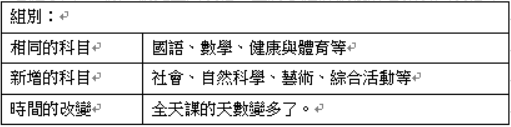 4.請各組將B4紙貼在黑板上，並推派1位學生上臺報告，順序由老師抽籤決定。5.上臺報告時，請先報組別並禮貌問好。6.第2組之後的報告，只要針對第1組不同的說明就好。7.各組學生針對海報進行修正，並加入全班共同討論後可以補充的資料。8.將學生作品貼至公布欄，讓其他學生一同欣賞與學習。三、歸納三年級課表的科目及上課時間，與低年級有什麼不同？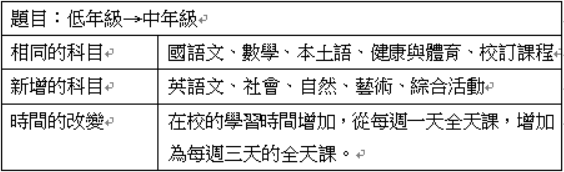 活動二：合作學問大（80分鐘）一、共同討論1.班級有哪些事需要大家一起分工完成？（打掃工作、教室布置、海報製作、整理或管理班級圖書、午餐輪流打菜等。）2.分工時要注意哪些事情？	（工作分量要盡量均衡、盡量符合每個人的能力和需求等。）3.我們可以如何決定分工的內容？（自由選擇、輪流、透過討論、抽籤、猜拳、自願等。）三、分組演練與報告1.教師引導學生閱讀課本第18～19頁的課文及圖片。（可以採自由選擇、輪流、透過討論等方式。）2.問答：「決定班級事務的分工方式有哪些？」3.將學生4人一組，以分配教室打掃工作為例，各組選擇一種分工方式，並演練分工的過程及結果。（可依各組人數狀況選擇打掃的範圍，亦可以更換其他班級上需分工的事務。）【腳本一】A：我們先把打掃工作都列出來吧！B：那大家要怎麼選擇自己的工作？C：要不要先採自願方式？也就是大家先說出自己想要做的工作，如果同時有很多人選這一項，再用猜拳的方式解決。D：好哇！那我先說，我想要掃地，有人也跟我一樣嗎？B：我也想，那我們猜拳吧！（B和D猜拳，D獲勝）B：那我只好再選別的工作。4.請各組派一位學生報告分工的過程及結果。三、分組角色扮演1.教師引導學生閱讀課本第20～21頁的圖片內容，教師說明「不同的溝通方式，可能會有一些不同的結果」。2.將學生4人一組，請學生利用情境圖討論結果，並實際演出。【腳本一】A：穿堂離水龍頭很遠，我才不要負責提水呢！B：我最喜歡掃地，不要跟我搶！C：你們打掃的速度太慢啦！還沒拖完，上課鐘都響了。D：（對著B說）你常常拿掃把當拖把，你應該很不會掃地吧！B：你管我，反正我就是要掃地！D：既然把掃把當拖把，你就應該選拖地的。C：這麼愛玩的兩個人，這樣地永遠也拖不完。A：誰拖誰掃都沒關係，反正不要叫我提水就行了。（此時上課鐘聲響了，打掃工作還沒分配完⋯⋯）四、共同討論1.第一種溝通方式，可能會有哪些結果？（大家意見不合，吵架收場；大家意見都不同，最後決定用猜拳方式，贏的人可以先認領工作；大家都沒意見，也沒人開口說，所以沒完成分工等。）2.你對第二種溝通方式，有什麼感受？（大家都把自己的想法說出來，才能比較好分工合作。）五、統整教師透過以下問題讓學生自己建構本節課的學習重點：1.與別人合作完成一件事情時，應該要如何進行分工？2.我們要用怎樣的溝通方式和同學相處？口頭評量角色扮演實作評量【性別平等教育】性E3 覺察性別角色的刻板印象，了解家庭、學校與職業的分工，不應受性別的限制。【人權教育】人E3 了解每個人需求的不同，並討論與遵守團體的規範。第四週第一單元三年級的我第二課三年級的改變社-E-A1 認識自我在團體中的角色，養成適切的態度與價值觀，並探索自我的發展。社-E-A3 探究人類生活相關議題，規劃學習計畫，並在執行過程中，因應情境變化，持續調整與創新。社-E-C1 培養良好的生活習慣，理解並遵守社會規範，參與公共事務，養成社會責任感，尊重並維護自己和他人的人權，關懷自然環境與活動，關懷自然生態與人類永續發展，而展現知善、樂善與行善的品德。活動三：小問題大解惑（120分鐘）一、引起動機教師詢問學生以下問題：1.你在家裡的時候，書包都是誰整理的？（學生依實際情況作答。）2.你都什麼時候整理書包？（學生依實際情況作答。）3.你都怎麼整理書包？（學生依實際情況作答。）4.你上學前會檢查要帶的東西嗎？（學生依實際情況作答。）二、閱讀與問答1.教師引導學生閱讀課本第22～24頁圖片的內容。2.問答：(1)妮妮發生什麼事了？（找不到直笛。）(2)你覺得妮妮平常在家中， 應該怎麼做比較好？ （東西用完要物歸原處；每日依照功課表帶齊課本和文具；養成每日確實整理書包的好習慣。）(3)你覺得皮皮哪個地方做得很好？ （他按照功課表和聯絡簿帶齊文具和作業。）(4)嘉家上數學課的時候，有些地方不會，她可以怎麼做？ （馬上問老師、下課的時候問同學。）三、分組角色扮演將學生2～4人一組，利用課本第22~24頁內容，討論「家中或學校應養成的習慣」，挑一個討論當習慣不當時，適當解決問題的方法，並實際演出。【腳本一】A（小孩）：媽，你有沒有看到我的直笛？B（媽媽）：你昨天不是在練習？練習完你放哪裡？A（小孩）：我剛剛翻遍了房間都沒看見。明天直笛課要用，找不到該怎麼辦？【腳本二】A（面露難色小聲念）：慘了！老師在講什麼呀？B：你怎麼了？臉色看起來不大好。A：老師剛剛說的，我都聽不懂⋯⋯。B：要不要我教你，如果我講完你還是聽不懂，我可以陪你去找老師。A：真是太感謝你了。3.老師進行統整。四、動畫欣賞與分享1.播放「我該怎麼辦一」、「我該怎麼辦二」、「我該怎麼辦三」、「我該怎麼辦四」四部動畫。2.分享：影片中主角解決問題的方式。五、共同討論並歸納1.你曾經在學習上遇到哪些類似的問題？當時是怎麼解決的？（忘記帶聯絡簿回家，又沒同學電話，結果有作業漏寫，隔天一早到校趕緊補寫；體育課忘記帶跳繩，趕快去跟別班同學借；考國語前一天卻忘記複習，結果成績很差被媽媽罵，後來養成做完功課後，一定要再檢視一次聯絡簿內的功課項目等習慣。）2.教師帶領全班將問題歸納，並整合解決問題的答案。六、探究社會有絕招：好習慣的養成1.教師引導學生閱讀課本第25頁的圖片內容。2.教師引導討論，指導學生運用T表記錄。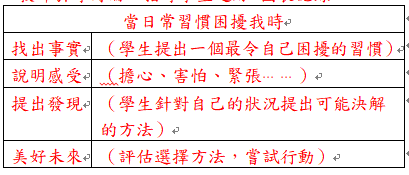 3.教師提問：(1)想一想，在家中或學校，有哪些習慣會造成生活或學習上的困擾呢？（學生舉手發表：睡過頭遲到、功課要拖很久才做完、容易分心等。）(2)對於習慣造成的困擾，有什麼樣的感受呢？（鼓勵學生用具體、完整的句子回答。）(3)想一想，哪些方法可以改善這些困擾呢？（請學生針對自己的困擾，提出2~3個方法。）(4)從提出的方法中，自己評估一下，你會選擇哪個做法呢？說明理由。(5)鼓勵學生嘗試行動，改善造成困擾的習慣。七、共同討論與實作1.利用習作第一單元②「我有妙計」，將自己的問題記錄下來，並提出解決方式。八、統整教師透過以下問題讓學生自己建構本節課的學習重點：1.我們在學習或生活上遇到問題時，該如何解決？2.如何改善生活或學習上的困擾？口頭評量角色扮演實作評量【性別平等教育】性E3 覺察性別角色的刻板印象，了解家庭、學校與職業的分工，不應受性別的限制。【人權教育】人E3 了解每個人需求的不同，並討論與遵守團體的規範。人E4 表達自己對一個美好世界的想法，並聆聽他人的想法。人E5 欣賞、包容個別差異並尊重自己與他人的權利。【環境教育】環E1 參與戶外學習與自然體驗，覺知自然環境的美、平衡、與完整性。第五週第二單元學習真有趣第一課學習的主人社-E-A1 認識自我在團體中的角色，養成適切的態度與價值觀，並探索自我的發展。社-E-B3 體驗生活中自然、族群與文化之美，欣賞多元豐富的環境與文化內涵。社-E-C2 建立良好的人際互動關係，養成尊重差異、關懷他人及團隊合作的態度。活動一：有效的學習方法（120分鐘）一、引起動機1.三年級有哪些課程？在這些課程裡，是否有學習特別好的同學？（依實際情況回答，例如小海最擅長體育、亨利最擅長英文等。）2.這些同學平時是怎麼學習的？和你的學習策略有什麼一樣或不一樣的地方？（依實際情況回答，例如養成課前預習、課後複習的習慣。）二、閱讀與討論1.教師引導學生觀察觀察第28頁的小標題，並透過問答來找出段落重點：(1)這個頁面的小標題是什麼？（有效的學習方法。）(2)如果將小標題改為問句「有哪些有效的學習方法？」課文中有哪一段話可以回答這個問題？（透過標題掌握課文架構與主題，並利用畫線、標記與問答等方式，幫助整理學習重點。）(3)小標題還能改為其他的問句嗎？（有效的學習方法有什麼優點？）(4)根據這個問句，課文中有哪一段可以回答問題？（幫助我們培養分析、提問與整理的能力，並在有限的時間內完成課業。）2.教師指示學生根據剛剛的問答，在課本中畫線標示重點。三、小組共作1.教師引導學生在課本第32頁畫出重點：「活動前，先確認主題⋯⋯活動後，將結果與同學分享。」2.教師請學生以小組方式，討論小標題可以改成什麼問句？（例如：小組合作學習的步驟？小組合作學習的優點？如何進行小組合作學習？小組合作學習是什麼？等。）3.各組將想到的問句列在海報紙或黑板上，並上臺分享。4.教師引導學生檢視各組的答案，並討論最適合的問句。（例如：從所畫的重點來看，最適合的問句是「小組合作學習的步驟？」等。）活動二：摘要與Ｔ表一、引起動機1.閱讀課文時，可以用什麼方式將重要內容標示出來，方便我們清楚了解文章重點？（依實際情況回答，可以請學生分享自己整理重點的方式。）二、閱讀1.教師引導學生分別閱讀第30頁的做摘要的方法三步驟，以及第31頁的用T表整理資料二步驟。三、學生實作：我會做摘要1.準備工具(1)彩虹筆（或色鉛筆）2.確認摘要的主題(1)教師引導學生閱讀課本第32頁，找出課程小標，並用筆圈起來。3.用筆標示重點(1)教師引導學生閱讀課本第32頁，找出課程重點，並用筆標示出來。4.用數字標示條列式的重點(1)教師引導學生閱讀課本第32頁，找出條列式的課程重點，並用筆標示序號例如。(2)教師引導學生完成課本第32頁整段課文的摘要標示。四、學生實作：我會畫T表1.準備工具(1)學習策略小白板或B4紙（或筆記本）(2)學生拿出白板筆或彩虹筆（或色鉛筆），教師提醒學生可依據使用小白板或一般紙類選擇適合的筆。2.繪製T表(1)教師引導學生先在小白板或紙上繪製T表，在上方寫上主題名稱。(2)圖表的左邊列出項目或類別，右邊則是細節內容。3.增加格線(1)教師引導學生當遇到有更多內容需要放入T表中，可以依照需求增加畫出格線，便於區分。五、共同討論與分享1.你在做摘要或畫T表時，是否有遇到什麼困難？（教師可先請學生回應，再由教師說明。）2.做摘要或畫T表，能夠應用到哪些學科學習或學習活動？（國語、社會、自然等學科。）六、統整教師透過以下問題讓學生建構本節課的學習重點：1.要怎麼做摘要或畫T表？2.運用做摘要或畫T表的方式來整理課程重點，有什麼優點？口頭評量實作評量【人權教育】人E4 表達自己對一個美好世界的想法，並聆聽他人的想法。人E5 欣賞、包容個別差異並尊重自己與他人的權利。【環境教育】環E1 參與戶外學習與自然體驗，覺知自然環境的美、平衡、與完整性。第六週第二單元學習真有趣第一課學習的主人社-E-A1 認識自我在團體中的角色，養成適切的態度與價值觀，並探索自我的發展。社-E-B3 體驗生活中自然、族群與文化之美，欣賞多元豐富的環境與文化內涵。社-E-C2 建立良好的人際互動關係，養成尊重差異、關懷他人及團隊合作的態度。活動二：小組合作學習（120分鐘）一、引起動機1.你曾經和同學們一起合作學習過嗎？學習什麼呢？（大家一起完成一件事情，覺得很有成就感。）2.在合作學習時，有經過哪些過程？跟課本第32～33頁對照，有哪些相同或不同的地方？（依照實際情況回答，例如：都有小組長、確認主題與討論，但沒有上臺與同學分享等。）二、觀賞動畫教師播放「小組合作學習」動畫，了解如何進行小組合作學習。三、分組實作：小組合作完成T表 1.教師引導學生閱讀課本第32～33頁的課文與圖片，了解如何進行小組合作學習，包含：確定主題、推選組長、分配工作、進行討論、整理資料與上臺分享。2.教師引導學生分組共作，仿照第30、31頁的方式，透過以下步驟，將課本第22~24頁的內容製作成T表。(1)刪除可以省略的字詞。(2)將重點畫線並加入數字做條列。(3)以句號將課文區分成兩部分。（例如：在家裡、在學校）(4)將主題名稱、項目與內容，依序填入各組的T圖表中。（例如：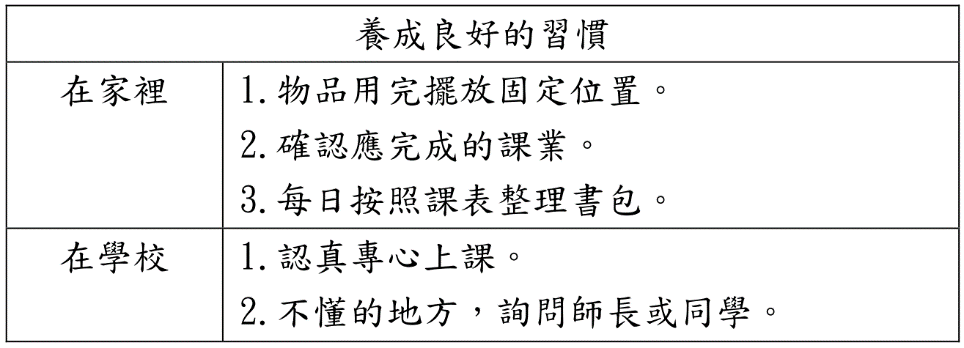 3. 各組呈現討論出的T表，教師透過問題協助檢視聚焦：(1)各組呈現的T圖相同嗎？或者有哪些不同之處？(2)如果把主題名稱改為問句，所列的內容是否能回答這個問題？(3)條列的內容意思是否都沒有重複？(4)條列的內容是否文字能再簡化？四、統整1.教師透過以下問題讓學生建構本節課的學習重點：(1)小組合作學習時，有哪些事須要分工？及分工目的為何？(2)在小組合作學習的過程中，有發生什麼問題嗎？如果下次還要進行小組合作學習時，你會想提醒什麼注意事項？2.配合課本第34頁，小組合作學習時，有發生過類似的狀況嗎？如果發生了，可以用哪些方法來解決問題？課本所列的這些方法適合嗎？有沒有可能仍有爭議？三、探究社會有絕招：找出有效的學習策略 1.各組分配一個學習時遇到的困難科目或活動，並參考以下三個提問進進行小組討論，然後上臺分享改善的方法，其他小組可給予建議。(1)發現到哪些問題？發現自己在某個課程學習上，感到困難的問題。（學生依實際情形作答。）(2)我可以問誰？可以請教同學、朋友、老師或家人。（學生依實際情形作答。）(3)有哪些方法可以改善？使用課本的方法，或是其他有效的學習方法。（學生依實際情形作答。課本內有書寫線的地方，主要是讓老師了解學生的學習歷程和思考軌跡，老師可以不用批改。）四、統整教師透過以下兩個問題讓學生建構本節課的學習重點：1.什麼是有效的學習方法？2.善用有效的學習方法能帶來什麼改變？口頭評量實作評量【人權教育】人E4 表達自己對一個美好世界的想法，並聆聽他人的想法。人E5 欣賞、包容個別差異並尊重自己與他人的權利。【環境教育】環E1 參與戶外學習與自然體驗，覺知自然環境的美、平衡、與完整性。第七週第二單元學習真有趣第二課讓學習更寬廣社-E-A1 認識自我在團體中的角色，養成適切的態度與價值觀，並探索自我的發展。社-E-B3 體驗生活中自然、族群與文化之美，欣賞多元豐富的環境與文化內涵。社-E-C2 建立良好的人際互動關係，養成尊重差異、關懷他人及團隊合作的態度。活動一：善用學習資源（40分鐘）一、引起動機1.你有參觀博物館、動物園或名勝古蹟的經驗嗎？（學生依實際情形作答。）2.你曾在這些地方學習到哪些事物？（學生依實際情形作答，例如認識動物的名稱與生活方式、了解海洋生態、熟悉居住地方的傳統建築與歷史等。）3.除了這些地方，還有哪些可以增進我們學習的地方或方式？（例如：體驗宗教慶典活動、參加賞鳥活動、閱讀網路資料、觀看學習影片等。）二、共同討論與實作 1.教師引導學生閱讀課本第36、37頁。2.參考課本第30、31頁的筆記摘要技巧，按照問題或步驟進行分組共作：(1)這個頁面的小標題是什麼？（善用學習資源）(2)這個小標題可以改為什麼樣的問句？（善用學習資源的好處？有那些善用學習資源的方式？）3.刪除課本中的文字，讓文字更精簡。4.找出課文中可以回答問題的文字，並畫線標示。5.將標示的重點用數字條列。三、分享報告與統整1.各組將小組共作的資料畫在海報上，或以數位方式呈現，並上臺報告。2.教師引導學生觀察各組所整理的摘要內容，比較有哪些相同或不同的地方。活動二：戶外學習真有趣（40分鐘）一、觀賞影片1.教師播放「有趣的戶外學習」影片，並提示學生觀賞重點：到戶外進行學習時，可以使用哪些方法？2.分享在影片中發現的戶外學習方法。二、閱讀  教師引導學生閱讀課本第38~39頁的課文與圖片，認識戶外學習的流程與類型。三、共同討論1.戶外學習前，有哪些準備工作？（蒐集資料、分配工作、準備學習所需用品。）2.戶外學習時，要注意哪些事情？（聽從師長指導、認真參與、記錄所學。）3.有哪些戶外學習的類型與範例？（善用各種感官，例如實地觀察建築特色、品嘗傳統小吃、聞自然的氣味、聆聽大自然的聲音、體驗原住民族傳統射箭。）4.你曾經遭遇到哪些有趣或危險的情況呢？（學生依實際情形作答。）四、分組實作：整理戶外學習的步驟與方式1.教師介紹曾經學過的「摘要與T表」，引導學生整理戶外學習的步驟與方式。2.各組進行摘要整理及T表繪製。3.各組完成「摘要與T表」後，派一位學生上臺報告。4.教師與其他同學可適時補充或提供建議。五、統整教師透過以下三個問題讓學生建構本節課的學習重點：1.進行戶外學習的過程中，要注意哪些事情以幫助自己學習？2.當進行戶外學習發生危險時，該如何妥善處理以維護安全？活動三：學校外的大教室（40分鐘）一、引起動機1.你放學後或假日時，曾經做過哪些事情或休閒活動？（閱讀課外書、分擔家事、參觀社教機構、參與藝文活動、學習才藝、擔任志工服務。）2.你印象最深刻的課外活動或學習是什麼？（和爸媽一起出國玩，體驗到很多外國事物。）二、調查與分享：我是小記者1.教師引導學生閱讀課本第40頁課文與圖片，了解課外學習活動選擇的多樣性。2.教師發下「小記者學習單」，讓學生透過角色扮演擔任小記者，以兩人一組方式互訪，分別記錄同學以下三個時段的課外活動安排。(1)放學後活動安排。(2)例假日活動安排。(3)寒暑假活動安排。3.教師提醒學生活動時要注意的事項：(1)訪問開始前與結束時，請注意禮儀。(2)每一位受訪者，請先想好要分享的內容。(3)小記者訪談結束後，請相互對調角色。(4)每次訪問與記錄時間為2分鐘，請學生把握時間。(5)第一次相互訪談結束後，請尋找不一樣的同學，進行第2次相互訪談。(6)共進行3次小記者互訪學習活動。4.教師將黑板分為三大欄位，分別為訪問的三個題目，請學生輪流上臺，寫下訪談的記錄，如有重複出現的活動，則在該活動後方以加號數字呈現。5.根據黑板所呈現的課外活動資訊，引導學生進行討論與歸納。（課外活動歸納後的類別如：課業學習、運動健身、休閒娛樂、才藝補習、家庭旅遊、參訪社教機構等。）6.針對課外活動的三個時段，以舉手調查方式了解主要由誰安排？並分享優缺點。（課外活動選擇的主角，建議可概分為三種類別：自己決定、與親友討論、由父母安排。）三、角色扮演：兩難的課外活動1.教師引導學生閱讀課本第41頁圖文，了解從事多課外活動時，可能產生的問題，並學習規畫時間。2.教師發下「情境劇學習單」，引導學生透過情境劇的設計，討論選擇與必須承擔的責任。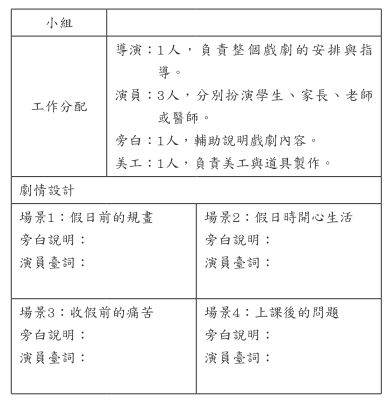 3.各組學生進行劇情排練。4.各組輪流上臺演出情境劇，演出後由一位學生負責說明劇情重點，並與其他學生互動分享。5.藉由情境劇的演出，讓學生對時間的規畫與活動選擇，能有更深入的思考與討論，最後由教師回饋。四、統整教師透過以下問題，引導學生建構本節課的學習重點：1選擇課外活動時，應注意哪些事情？2規畫課外活動時，該如何兼顧休閒娛樂與學習？口頭評量實作評量習作評量【人權教育】人E4 表達自己對一個美好世界的想法，並聆聽他人的想法。人E5 欣賞、包容個別差異並尊重自己與他人的權利。【環境教育】環E1 參與戶外學習與自然體驗，覺知自然環境的美、平衡、與完整性。第八週第三單元校園規範與班級自治第一課遵守團體規範社-E-C1 培養良好的生活習慣，理解並遵守社會規範，參與公共事務，養成社會責任感，尊重並維護自己和他人的人權，關懷自然環境與活動，關懷自然生態與人類永續發展，而展現知善、樂善與行善的品德。活動一：訂定班級公約（40分鐘）一、情境鋪陳1.你看過大人開會嗎？是什麼樣的會議？（例如：社區管理委員會、教師晨會、公司會議等。）2.這些會議在討論什麼？或者想解決什麼問題？（例如：討論社區的共同規定、修理壞掉的東西，或討論要辦理的活動等。）3.你有開過班會嗎？有什麼事情是需要透過班會來討論的？（例如：選舉班級幹部、園遊會的攤位、教室布置的風格、班服的樣式等。）二、閱讀與討論  1教師請學生閱讀課本第44頁，並回答下列問題：(1)為什麼要有班級公約？（班級公約明訂規範，讓全班同學共同遵守，讓班級有更好的秩序。）(2)班級公約要如何訂定？（經由全班同學共同討論與表決通過。）(3)訂定班級公約時，要注意哪些原則？（班級公約要明確、具體且公平可行。）2.教師引導學生觀看課本第45頁的情境，一起討論下列問題：(1)插圖中，講臺上的人同學可能擔任什麼工作？（主席。）(2)插圖裡的同學提出什麼建議？她為什麼會提出這樣的建議？（建議上課時間延後一小時，她可能想睡晚多睡一點。）3.這個建議如果在我們的班級內實施，你覺得會有什麼問題？（學校的上課時間可能都要往後挪。）4.這個建議違反了黑板上的哪些注意事項？（不能違反校規或法律。）5.我們的學校對於這件事，有什麼相關規定嗎？（依照實際情況回答。）6.當班規跟校規不同時，要以誰為主？（班規不可以違反校規，校規不可以違反法律。）三、觀賞影片教師播放班級公約影片前，請學生想想看：班上同學如果沒有遵守班級公約時，該如何處理？1.影片中提到不遵守班級公約的同學時，該怎麼辦？（可以訂定適當的罰則或是製作班級公約檢查表記錄執行的情況。）2.如果我們班上同學沒有遵守班級公約時，該如何處理？（可以訂定勞動服務、愛班服務等方式，讓同學能確實遵守班級公約。）四、統整教師透過以下問題讓學生自己建構本節課的學習重點：1.為什麼要制訂班級公約？2.訂定班級公約要注意哪些事項？活動二：遵守校園規範（80分鐘）一、引起動機1.你曾在校園裡看過警告或使用規則的牌子嗎？它出現在校園的哪裡？（例如：遊樂器材使用規定、頂樓張貼禁止進入的警告標示、生態池旁禁止嬉戲的牌子等。）2.張貼這些規定或警告的目的為何？如果沒有這些規則，可能會發生什麼事？（例如：可能會在遊樂器材上受傷、誤闖頂樓可能會發生危險，或者不小心落水等。）3.除了這些設有告示牌、看得到的規定，還有哪些校規？（例如：學校的上學時間、穿著制服的規定等。）二、分組討論與報告  1.教師將全班分成2～4人一組討論，除了課本第46頁提到的校園規範外，學校還有訂定哪些規範？（教師可先收集校園的相關規範，發給各組討論或是利用下課時間觀察校園各種規範，記錄下來在課堂上討論。）2.請利用A4紙寫下你們討論的結果。3.各組推派1位學生上臺報告。4.上臺報告一項校園規範及訂定原因。5.報告完後請將A4紙貼在黑板上。（例如：禁止帶玩具來學校、禁止上課使用手機、不邊走邊吃、禁止玩水球、禁止在走廊上玩球、禁止說髒話、禁止奇裝異服、不在遊戲器材上推擠等。）三、共同討論1.觀察黑板上的校園規範，發現這些規範可以分成哪些類別？（可以分成校園安全、校園環境、校園學習、校園秩序。）2.學校為什麼要訂定這些規範？（可以保護我們的安全、學習可以更好、讓校園環境更美好等。）3.如果有人不遵守規範，會造成什麼問題？（校園可能會被破壞、校園會很髒亂、學生容易會受傷、學生學習容易分心等。）4.根據以上的討論結果，你們會建議學校增加哪些規範來保障大家的學習環境？（建議學校可以制定使用運動場的時間規定，避免高年級學生和中年級學生搶球場的問題。）四、統整教師透過以下問題讓學生自己建構本節課的學習重點：1.學校為什麼要訂定各種規範？2.如果更改校規，學校的風氣與形象可能會變得不同嗎？口頭評量實作評量習作評量【人權教育】人E3 了解每個人需求的不同，並討論與遵守團體的規則。【法治教育】法E4 參與規則的制定並遵守之。【安全教育】安E8 了解校園安全的意義。第九週第三單元校園規範與班級自治第一課遵守團體規範社-E-C1 培養良好的生活習慣，理解並遵守社會規範，參與公共事務，養成社會責任感，尊重並維護自己和他人的人權，關懷自然環境與活動，關懷自然生態與人類永續發展，而展現知善、樂善與行善的品德。活動三：校園中的團體（40分鐘）一、引發動機1.你參加過學校裡的哪些社團？（例如：管樂隊、交通服務隊、圖書館志工等。）2.在聽到這些校園團體的名字時，你的第一印象是什麼？（依照實際情況回答，例如：很辛苦但很帥氣、很有才華、很嚴格等。）二、閱讀與討論 教師引導學生閱讀課本第47頁，並回答下列問題：1.我們學校有哪些社團或服務性團體？（交通服務隊、衛生隊、環保小志工、圖書志工等。）2.這些校園中的團體，有什麼規定嗎？（例如：要穿著固定的服裝、要在規定的時間進行服務工作。）3.為什麼要有這些規定？如果團體裡沒有這樣的規定，會發生什麼事？（例如：如果交通服務隊不準時到校，那早上就會沒有人協助上學時的安全。）三、團體規範大風吹1.教師引導學生列出校園常見的社團或服務性團體，並將社團名稱與社團規範寫在不同的卡片上，例如：穿著的服裝、規定的參與時間與工作內容。（例如：交通服務隊：提早到校、穿著反光背心、拿交通旗等。）2.教師將團體的規範卡片隨意洗牌，重新組合，並讓學生分組朗讀牌卡上的資訊，造成突兀感。 （例如：圖書館志工應穿著反光背心、午休到圖書館練籃球；管樂隊的同學應該拿交通旗，並提早到學校等。）3.如果團體的規範更改了，這個團體的形象會有什麼改變？可能會造成什麼問題？（例如：團體原本的工作無法進行，服裝與形象也與原本社團的風格不合等。）四、統整教師透過以下問題讓學生自己建構本節課的學習重點：1.校園內有哪些團體？他們成立的目的各自是什麼？2.校園團體的規範與他們想呈現的形象、工作內容有什麼關連？活動四：規範的變化（80分鐘）一、引發動機教師引導學生閱讀課本第48～49頁，並回答下列問題：1.你聽過長輩小時候學校的規定嗎？（例如：頭髮要理剪短、每天都要穿著制服與升旗、週六要到學校上課等。）2.這些規定如果在現在實施，你覺得適合嗎？為什麼？（依照實際感受回答。）二、閱讀與討論  1.早期學生對髮型、服裝的規定與現在有什麼不同？（例如：男女生剪短頭髮、每天穿著固定制服。）2.早期訂定這些規定可能是什麼原因？（例如：為了清潔衛生、為了整齊與安全。）3.為什麼這些規定現在改變了？（例如：社會風氣變得開放、有人抗議。）4.現代有什麼以前沒有的規定？為什麼要這樣規定？（例如：對3C產品的規範限制，因為以前沒有這些3C產品。）5.當我們要修改班級或學校的規定時，可以透過什麼方式？（例如：透過蒐集資料、討論並向師長提出建議等。）6.學校或班級裡，有沒有哪個規定是你希望修改的？為什麼？其他人也有一樣的想法嗎？你要怎麼知道？（依照實際情況回答。可以透過調查、訪問，來了解大家的想法。）7.修改規範的過程，有可能造成別人的權益受損嗎？如果規範都不能修改，或者規範可以隨意修改，會發生什麼問題？（如果都不能修改，那規範可能會不合時宜；如果可以隨意修改，那大家會不知道該遵守什麼，團體秩序也容易變得混亂。）三、統整教師透過以下問題讓學生自己建構本節課的學習重點：1.團體的規範是會改變的嗎？改變的原因可能是什麼？2.如果要參與團體規範的修改，你可以怎麼做？口頭評量實作評量習作評量【人權教育】人E3 了解每個人需求的不同，並討論與遵守團體的規則。【法治教育】法E4 參與規則的制定並遵守之。【安全教育】安E8 了解校園安全的意義。第十週【評量週】第三單元我的學校生活第二課班級自治活動（第一次段考）社-E-C1 培養良好的生活習慣，理解並遵守社會規範，參與公共事務，養成社會責任感，尊重並維護自己和他人的人權，關懷自然環境與活動，關懷自然生態與人類永續發展，而展現知善、樂善與行善的品德。活動一：誰來當幹部（40分鐘）一、引發動機1.你擔任過班級幹部嗎？（依照實際經驗回答。）2.擔任班級幹部時，你有什麼感覺？（依照實際感受回答，例如：很有榮譽感。）二、閱讀與討論 教師引導學生閱讀課本第50~51頁，並回答下列問題：1.我們班上需要哪些幹部？（班長、風紀股長、學藝股長、體育股長、衛生股長等。）2.各個幹部的工作內容有哪些？（班長負責喊口令、帶隊；風紀股長負責管理秩序；體育股長負責借體育器材；衛生股長負責分配工作和檢查環境；環保股長負責資源回收；資訊股長負責資訊設備使用。）三、訪問活動1.教師引導學生透過分組，選定一位班級幹部進行訪問，並設計訪問題目，例如：班級幹部的工作內容？曾遇過哪些開心或難過的經歷？覺得這個工作適合什麼樣個性的人來擔任？2.學生以小組為單位，邀請一位班級幹部來接受小組訪問，並請小組成員給予感謝與正面回饋。四、統整教師透過以下問題讓學生自己建構本節課的學習重點：1.班級需要哪些幹部？2.各個幹部的工作內容有哪些？活動二：我會開班會（80分鐘）一、閱讀與討論 1教師引導學生閱讀課本第52~53頁，列出開班會時需要的角色有哪些？並邀請自願者擔任角色。（例如：主席、司儀、記錄、班級幹部、提案人、老師。）2.教師列出班會程序與規則，並引導學生一起設計可能的對話，以及一項提議，例如「班服的顏色跟主題」。二、角色扮演教師引導學生按照班會流程與注意事項，開一場模擬班會，流程如下：1.請主席宣布班會開始（請學生專心聆聽開會程序，開會程序由司儀大聲宣布。）2.主席與班級幹部報告（可先請各幹部在臺下預先寫下報告內容，例如：班長報告為避免發生危險，請勿在走廊奔跑，並將單子交給記錄同學方便記錄。）3.提案討論(1)同學針對班服的顏色跟主題提出各自建議，提出後主席都要詢問是否有人附議。(2)同學發言太小聲時，請主席對全班同學再重複一聲。(3)為了尊重每位同學發言的次數，建議發言次數以3次為限，避免其他人沒有發言的機會。(4)對人進行表決時，先提名先表決。(5)任何決議完成後，請主席慎重對全班宣布一遍。4.臨時動議（臨時想到其他需要討論的事項，可以在這時提出討論，但必須有同學附議後，才能繼續討論。）5.散會，請老師指導（會後教師提出對學生開班會活動的建議與鼓勵，並將會議紀錄張貼於布告欄，供全班學生參考。）三、討論1.開完班會後，你學習到什麼？（可以透過班會提案討論來解決班級事務。）2.開完班會後，你覺得這次會議有哪些需要改進的地方，才能讓下次班會更好？（可以練習說話大聲一點，將我的想法清楚地和其他同學分享。）口頭評量實作評量【人權教育】人E3 了解每個人需求的不同，並討論與遵守團體的規則。【法治教育】法E4 參與規則的制定並遵守之。【安全教育】安E8 了解校園安全的意義。第十一週第三單元我的學校生活第二課班級自治活動社-E-C1 培養良好的生活習慣，理解並遵守社會規範，參與公共事務，養成社會責任感，尊重並維護自己和他人的人權，關懷自然環境與活動，關懷自然生態與人類永續發展，而展現知善、樂善與行善的品德。活動三：我會透過班會解決問題（120分鐘）一、引起動機1.你有遇到同學吵架的經驗嗎？當時的情況如何？（依照實際情況回答。）2.有沒有兩人都可以接受的情況？（依照實際情況回答，例如：修改規定或方式，讓彼此都比較不會有損失。）二、閱讀與問答1.教師引導學生閱讀課本第56頁，並回答下列問題：(1)漫畫情境裡的人為什麼會起爭執？（班會決議的結果有人不滿意。）(2)女同學說「投反對票不用遵守」的話合理嗎？（不合理，少數應該服從多數的決議結果。）(3)如果班會決議時直接表決，沒有幫少數意見的同學著想，這樣算尊重少數嗎？（這是不尊重少數的行為。）(4)漫畫中採用了什麼方式，讓雙方都能接受？（針對有特殊需求的同學，協助他們調整座位或風扇位置。）三、探究社會有絕招：我會討論問題1.各組提出一個教室內外讓人感到不舒適或困擾的事。（例如：垃圾桶髒亂或有臭味、洗手臺旁常有積水、掃地用具沒排整齊、某些角落容易撞到等。）2.各組選定好問題後，小組成員分頭去詢問其他同學是否有類似的感受。3.各組上臺說明自己選定的問題，並讓全班一起從裡頭選定一個最有感的問題。4.學生思考可能的原因，提出可以改善的方法。5.依照討論出的改善方法，實際改善班級內的一個問題。四、統整教師透過以下問題讓學生自己建構本節課的學習重點：1.解決班級事務的方法有哪些？2.如何面對表決後的結果？口頭評量實作評量【人權教育】人E3 了解每個人需求的不同，並討論與遵守團體的規則。【法治教育】法E4 參與規則的制定並遵守之。【安全教育】安E8 了解校園安全的意義。第十二週第四單元角色你我他第一課家庭角色大集合社-E-A1 認識自我在團體中的角色，養成適切的態度與價值觀，並探索自我的發展。社-E-B1 透過語言、文字及圖像等表徵符號，理解人類生活的豐富面貌，並能運用多樣的表徵符號解釋相關訊息，達成溝通的目的，促進相互間的理解。社-E-C1 培養良好的生活習慣，理解並遵守社會規範，參與公共事務，養成社會責任感，尊重並維護自己和他人的人權，關懷自然環境與活動，關懷自然生態與人類永續發展，而展現知善、樂善與行善的品德。活動一：家人與我（40分鐘）一、調查與發表教師對班上學生進行調查：1.和你一起居住的家人有幾位？（了解班上學生的家庭人數概況。）2.請說說和你居住在一起的家庭成員有哪些？你都怎麼稱呼他們？（(1)如果學生不願意說明不要勉強，教師可利用課餘時間再了解該學生的家庭狀況，並提供必要的支持與協助。(2)每個族群的稱呼都不會一樣，教師可鼓勵學生踴躍發表，並引導彼此尊重與學習。）3.你最常和家人一起做哪些活動？（一起做飯、打籃球等。）二、閱讀與問答教師引導學生閱讀課本第60～61頁的課文與情境圖後，教師依圖文提問：1.我們最早接觸的團體是什麼？（家庭。）2.小文的家庭提供哪些照顧讓他平安快樂長大？（提供醫療、健康照顧。）3.琪琪的家庭提供哪些照顧讓她平安快樂長大？（提供居住環境的照顧，滿足安全的需求。）(4)娃郁的家庭提供哪些照顧讓她平安快樂長大？（食與行等照顧。）(5)家庭還提供哪些照顧讓我們平安快樂長大？（陪伴、教育、休閒娛樂等照顧。）(6)家人用心照顧我們，我們可以怎麼做？（寫卡片或對家人說感謝的話，表達對家人付出的感謝。）三、角色對對碰教師請學生拿出習作，並翻開習作附件一「角色牌」。1.教師依稱謂角色牌，逐張做簡單的說明。（例如：祖父是爸爸或媽媽的爸爸，我們是祖父的孫子(女)；舅舅是媽媽的兄弟，我們是舅舅、舅媽的外甥(女)；姑姑是爸爸的姐妹，我們是姑姑、姑丈的姪子(女)。）2.將學生2～4人分成一組，進行「角色對對碰」遊戲。(1)先指導學生將附件撕下，如撲克牌般洗牌、蓋牌並排列於桌上。(2)玩法一：每生輪流，一次翻兩張牌，若能對上，就將牌收為己有。（例如：「祖父」、「祖母」要對上「孫子」、「孫女」；「伯父」、「伯母」要對上「姪子」、「姪女」。）若沒對上，仍原處蓋牌，換下一位同學繼續。直至牌拿光為止，牌多者為勝。(3)玩法二：每生限時3分鐘，每次翻兩張牌，若能對上，就將牌收為己有。（例如：「阿姨」、「姨丈」要對上「外甥」、「外甥女」；「哥哥」、「姐姐」要對上「弟弟」、「妹妹」。）若沒對上，仍原處蓋牌後，繼續翻兩張牌，直至時間到後停止，牌多者為勝。四、統整教師透過以下問題讓學生自己建構本節課的學習重點：1.我會用我的族群語言說哪些稱謂？2.家庭提供哪些照顧讓我們平安快樂長大？活動二：我在家中的角色（40分鐘）一、閱讀與問答教師引導學生閱讀課本第62頁的課文與情境圖後，教師依圖文提問：1.每個人在家庭中扮演的角色是否都一樣？（每個人的家庭組成成員不同，扮演的角色也會不一樣。）2.家人間要如何和樂相處？（例如：長輩疼愛晚輩、晚輩孝敬長輩、兄弟姐妹一起學習和玩樂等。）二、影片欣賞與角色牌遊戲教師播放影片「國小社會親屬關係」，並進行討論（1'00"～4'10"）：1.你在家中扮演哪些角色？（依實際情形回答。例：姐姐、女兒、孫女；弟弟、兒子、孫子等。）2.教師請學生拿出習作附件一「角色牌」，全班分組後，輪流抽牌。若抽出的牌是自己在家中擔任的角色，要說出一項擔任這項角色時的合宜行為，即可獲得這張牌，最後以獲得角色牌最多者獲勝。三、繪製家庭樹1.教師引導學生認識課本第64～65頁的家庭角色關係圖圖片，讓學生了解因為每個家庭組成的成員不同，所以我們在家中擔任不同的角色。2.教師發給每位學生一張A4白紙，參考課本第64～65頁的家庭角色關係圖圖片，簡要繪製自己的家庭樹。3.教師挑選幾位學生上臺分享自己的家庭樹，並簡要介紹自己在家中擔任的角色。四、統整教師透過以下問題讓學生自己建構本節課的學習重點：1.你在家中擔任哪些角色？2.家中不同角色間應如何相處？活動三：我家重視的事（40分鐘）一、觀賞動畫與問答教師播放「我家重視的事」動畫，學生欣賞後發表下列問題。1.你發現影片中的家庭很重視什麼事？（環保。）2.因為重視環保，所以他們做了哪些事情？（帶環保杯與餐具、坐大眾運輸、不使用「一次性拋棄式個人用品」。）二、閱讀與問答教師引導學生閱讀課本第66～67頁的課文與情境圖後，依圖文提問：1.小文的家中重視什麼事？所以要做到哪些事？（健康。每天喝三大杯開水、吃五種蔬果等。）2.你家最重視的事是什麼？你是怎麼發現的？（安全，爸媽常提醒我出門要注意安全，可以和爸媽討論安全的行為。）3.每個家庭的規定和重視的事情不同，會有哪些影響？（例如：每個家庭形成獨特的生活方式和習慣。）4.你知道家中的家事有哪些？（洗碗、倒垃圾、拖地等。）5.你們家的家事是如何分工的？（例如：爸爸負責拖地、媽媽洗衣服、我負責倒垃圾。）6.為什麼全家人要一起分擔家事？（我們是家庭裡的一分子，應該要一起分擔家事，共同為家庭付出，全家人才能共享美好家庭生活。）（請教師引導：1每個家庭因為背景與觀念不同，所以會有不同的分工方式，我們都要尊重。2性別平權的觀念，避免家事分工中有男女的刻板印象。）三、習作習寫與分組分享1.教師指導學生完成習作第四單元①「我家故事」第一大題「我的角色和責任」。2.將2～4名學生分成一組，彼此分享自己在家中的角色與責任。四、統整教師透過以下問題讓學生自己建構本節課的學習重點：1.你家重視的是什麼？2.家裡的家事如何分工？口頭評量實作評量【家庭教育】家E1 了解家庭的意義與功能。家E3 察覺家庭中不同角色，並反思個人在家庭中扮演的角色。第十三週第四單元角色你我他第二課學校角色萬花筒社-E-A1 認識自我在團體中的角色，養成適切的態度與價值觀，並探索自我的發展。社-E-B1 透過語言、文字及圖像等表徵符號，理解人類生活的豐富面貌，並能運用多樣的表徵符號解釋相關訊息，達成溝通的目的，促進相互間的理解。社-E-C1 培養良好的生活習慣，理解並遵守社會規範，參與公共事務，養成社會責任感，尊重並維護自己和他人的人權，關懷自然環境與活動，關懷自然生態與人類永續發展，而展現知善、樂善與行善的品德。活動一：我是認真的學生（40分鐘）一、閱讀與問答1.教師引導學生閱讀課本第68～69頁的課文與情境圖。2.教師引導學生進行問答：(1)在學校裡，我們扮演學生的角色時，應該要遵守哪些規定？（準時上學和放學、完成學校的學習任務、遵守班級和學校的規範等。）(2)在學校裡，我們扮演同學的角色時，應該要如何和同學相處？（和同學和睦相處，一起學習與合作。）二、找找看教師指導學生在課本68～69頁的情境圖中，找出學生應該做到的行為，並把它圈起來。三、分組討論與報告1.將全班分成2或4人一組：(1)請學生在小組裡報告自己剛剛圈起來的行為。(2)請學生針對沒有圈起來的行為做說明。(3)為「沒有圈起來的行為」找解決方法，並記錄下來。2.教師先將課本情境圖投影至黑板螢幕上，讓各組代表上臺時，能指圖報告學生應該都能做到的行為，以及覺得有困難而無法做到的行為，並提出小組討論的解決方法。四、探究透過全班共同討論，逐一探究各組所提出的解決方案是否可行，若不行該如何修正，並找出最可行的解決方法。五、統整教師透過以下問題讓學生自己建構本節課的學習重點：1.擔任學生角色應該有哪些正確的行為表現？2.扮演同學的角色時，應該要如何和同學相處？活動二：我是社團的團員（40分鐘）一、引起動機1.教師播放「角色萬花筒」動畫，請學生仔細觀賞。2.問答：在學校裡，你除了扮演學生或同學的角色外，你還扮演哪些角色呢？（例如：社團團員、學長姊、學弟妹等。）二、閱讀與問答1.教師引導學生閱讀課本第70～71頁的課文與情境圖。2.教師引導學生進行問答：(1)學校裡有哪些社團？（例如：書法社、圍棋社、魔術社、寫作社等。）(2)學校裡除了社團之外，還有哪些團隊？（例如：合唱團、籃球隊、田徑隊、棒球隊等。）(3)社團或團隊裡會有哪些不同的角色？（例如：合唱團內可能有高音部、中音部、低音部；棒球隊內有投手、捕手、各壘手等。）(4)扮演社團或團隊內的角色時，應注意哪些事項？（例如：認真學習不同的技能、與社團或團隊成員合作等。）三、分組討論與報告1.教師將全班分組，請各組討論「學校的社團或團隊成員，在社團或團隊裡有哪些不同的角色」，以及「身為社團或團隊成員應有哪些合適的表現」，並將討論結果記錄在紙上。（例如：身為書法社社員，要注重執筆的姿勢，除了上課認真聽講和習寫，回家也要多練習；身為合唱團團員，要學習認譜，也要把歌曲背熟，並準時參與合唱練習等。）2.各組派一位代表上臺報告小組討論結果，教師再將答案進行彙整。四、統整教師透過以下問題讓學生自己建構本節課的學習重點：1.學校的社團或團隊裡，會有哪些不同的角色？2.擔任社團或團隊成員應該有哪些良好的行為表現？活動三、校園裡服務的人（40分鐘）一、影片欣賞.教師播放影片「校園常見的服務性團體」，並進行討論：1.影片中提到哪些校園常見的服務性團體？（環保小尖兵、圖書小志工、交通服務隊。）二、閱讀與問答1.教師引導學生閱讀課本第72～73頁的課文與情境圖。2.教師引導學生進行問答：(1)學校裡有哪些服務性團體？（交通服務隊、新生服務隊、環保小志工、圖書志工等。）(2)為什麼學校要成立各項服務性團體？（可以為同學服務、幫忙維護校園環境整潔及整理圖書。）(3)從早上到放學這段時間，校園中還有哪些為我們服務的人？（例如：工友協助整理校園環境、修剪花草樹木等；上、放學期間，交通導護志工在校門口維持交通動線的安全與通暢；護理師在健康中心協助擦藥或包紮等。）三、分組討論與報告1.教師將全班分組，請各組討論「在校園裡曾接受過哪些服務？」以及「在校園裡接受別人的服務時，應該要注意哪些事項？」，並將討論結果記錄在紙上。（例如：圖書小志工協助借、還書；環保小志工協助資源回收。對於為我們服務的人，我們要有禮貌，也可以向他們表達感謝等。）2.各組派一位代表上臺報告小組討論結果，教師再將答案進行彙整。四、習作習寫教師指導學生完成習作第四單元②「感謝為我們服務的人」。五、統整教師透過以下問題讓學生自己建構本節課的學習重點：1.校園裡有哪些為我們服務的人？2.在校園裡接受別人的服務時，應該要注意哪些事項？口頭評量實作評量習作評量【家庭教育】家E1 了解家庭的意義與功能。家E3 察覺家庭中不同角色，並反思個人在家庭中扮演的角色。第十四週第四單元角色你我他三課社會角色變變變社-E-A1 認識自我在團體中的角色，養成適切的態度與價值觀，並探索自我的發展。社-E-B1 透過語言、文字及圖像等表徵符號，理解人類生活的豐富面貌，並能運用多樣的表徵符號解釋相關訊息，達成溝通的目的，促進相互間的理解。社-E-C1 培養良好的生活習慣，理解並遵守社會規範，參與公共事務，養成社會責任感，尊重並維護自己和他人的人權，關懷自然環境與活動，關懷自然生態與人類永續發展，而展現知善、樂善與行善的品德。活動一、生活中的不同角色（40分鐘）一、閱讀教師引導學生閱讀課本第74～75頁的課文與情境圖。二、腦力激盪將學生分成2或4人一組，並指定一人做紀錄：1.一人一分鐘，說出「除了家庭和學校，我們還會擔任哪些角色？」（乘客、顧客、行人、玩伴、住戶、鄰居等。）2.一起將紀錄中重複的角色剔除，整理出來後，數數看共有幾個角色。3.報告後各組評比，多者為優勝組，並張貼於黑板上。三、模擬情境與角色扮演1.教師請學生利用骰子進行下列活動。2.教師示範擲骰子，依所呈現的情境布題，並帶領學生共同討論該情境的角色規範與期望行為。3.請各組依次擲骰子（演練過的請重擲）做情境演練。(1)情境一：坐公車（做個好乘客！角色：司機和乘客）（引導重點：乘坐公車時，應排隊依序上車、上車後坐好或站好、勿嬉戲、讓坐老弱婦孺、 接受駕駛服務或讓坐時，會道謝。）(2)情境二：買東西（做個好客人！角色：老闆和客人）（引導重點：購物時，不隨意亂翻動商品、排隊依序結帳、勿在商店裡嬉戲與高聲談笑、接受服務時，會道謝。）(3)情境三：過馬路（做個好行人！角色：交警和行人）（引導重點：過馬路時，遵守交通規則、服從交警或志工的引導、不在馬路邊嬉戲、接受服務或協助時，會道謝。） (4)情境四：公園溜滑梯（做個好玩伴！角色：一起使用公共設施的玩伴）（引導重點：公園裡，應排隊依序使用遊樂器材、愛惜公共設施與草木、勿大聲喧鬧跑撞、尊重其他使用者的權益、以微笑、禮讓面對共同使用者，接收服務或禮讓時，會道謝。）(5)情境五：接受服務（做個好住戶！角色：大樓警衛或清潔隊員和住戶）（引導重點：在社區時，維護社區清潔、愛護社區設施、勿在公共空間嬉鬧喧譁、微笑面對服務人員、接受服務時，會道謝。）(6)情境六：遇到鄰居（做個好鄰居！角色：鄰居媽媽和鄰居小孩）（引導重點：遇到鄰居時，會微笑或問好、主動釋出善意或幫忙、勿嬉戲喧鬧影響鄰居等。）（教師可依學區環境與時間做增刪或更改，以符合教學需求。）四、統整教師透過以下問題讓學生自己建構本節課的學習重點：1.除了家庭和學校的角色之外，我們還會擔任哪些角色？2.面對不同的場合和人物時，應該怎麼做才是合適的行為表現？活動二、角色的衝突與困境（80分鐘）一、閱讀與討論教師引導學生閱讀課本第76頁的課文與情境圖，並進行討論。1.嘉家生活中遇到哪些角色衝突與困境？（嘉家是班上的籃球隊選手，他為了班際籃球比賽而想要多練習籃球，但是媽媽認為嘉家身為學生，應該多花點時間複習功課。）2.嘉家怎麼解決他遇到的角色衝突與困境？（嘉家與媽媽約定好只打一個小時的籃球後，就回家專心複習功課。）3.妮妮在生活中遇到怎樣的角色衝突與困境？（妮妮個性較文靜、害羞，她排隊搭公車時，看到一個大人插隊，內心覺得這樣的行為不對，但害羞的她內心很掙扎該不該制止那位大人。）4.妮妮怎麼解決她遇到的角色衝突與困境？（妮妮還是鼓起勇氣，告訴那個人不要插隊。）5.你曾在生活中扮演不同角色時，遇過哪些困境？（請學生分享自己的實際經驗。）6.面對角色的衝突與困境時，你可以怎麼做？（例如：調整時間的運用、和師長、家人或同學溝通協調等。）二、探究社會有絕招：解決角色衝突教師引導學生閱讀課本第77頁的課文與情境圖，並進行討論。1.發現事實想一想，你在校園中曾經發生哪些角色衝突的情況？請在下方圈出或寫下來。（請學生依實際情形圈出或寫下答案。）2.說明感受說一說，當發生這些情況時，你的心情如何？請在右方的格子內塗上顏色。（請學生依實際情形塗上顏色。）3.提出發現想一想，有哪些方法可以解決角色衝突的情況？請在下方圈出或寫下來。（請學生依實際情形圈出或寫下答案。）4.未來行動根據「提出發現」的方法，你會選擇哪一項做做看？並與同學分享行動後的感受及想法。（請學生分享行動後的感受及想法。）三、習作習寫教師指導學生完成習作第四單元3「角色跑跳碰」。四、統整教師透過以下問題讓學生自己建構本節課的學習重點：1.生活中可能會遇到哪些角色衝突與困境？2.面對角色衝突與困境時，我們可以怎麼做？口頭評量實作評量習作評量【家庭教育】家E1 了解家庭的意義與功能。家E3 察覺家庭中不同角色，並反思個人在家庭中扮演的角色。第十五週第五單元快樂成長的童年第一課健康活力的童年社-E-A2 敏覺居住地方的社會、自然與人文環境變遷，關注生活問題及其影響，並思考解決方法。社-E-B1 透過語言、文字及圖像等表徵符號，理解人類生活的豐富面貌，並能運用多樣的表徵符號解釋相關訊息，達成溝通的目的，促進相互間的理解。社-E-C2 建立良好的人際互動關係，養成尊重差異、關懷他人及團隊合作的態度。活動一、兒童的生存與成長（40分鐘）一、引起動機1.教師播放衛生福利部社會及家庭署影片：「兒童有生存和成長的權利」影片。2.問答：「兒童在成長的過程中，為什麼需要被特別照顧？」（兒童從沒有自理能力的嬰兒開始，需要家庭以及成人給予特別照顧，要不然個人生存就會遭遇危險。）二、閱讀與問答1.教師引導學生閱讀課本第80～81頁的課文與情境圖。2.教師引導學生進行問答：(1)從你出生以來，受到哪些照顧？（家人（或主要照顧者）提供充足而營養的食物、合適的衣服、安全的住宅等。）(2)除了滿足你的食衣住行需求外，家人還提供哪些照顧？（讓我到學校接受教育、帶我們到公園或戶外進行安全、快樂的遊戲或休閒活動、給予愛與關懷等。）(3)為什麼家人要照顧你，滿足你的生活基本需求呢？（因為每一個人的生存與成長都應該被重視，滿足我們的生活基本需求才能讓身心健康的發展，讓我們擁有健康快樂的童年。）三、分組討論與報告1.教師將全班分組，請各組討論「如何照顧與關心兒童的身心健康？」，並將討論結果記錄在紙上。（例如：兒童必須受到細心的照顧，也需要溫暖的家庭、完整的醫療、完善的教育、安心的守護、安全適當的遊戲與休閒場所，有了這些照顧與關心，兒童的生存與成長權利才能受到保障。）2.各組派一位代表上臺報告小組討論結果，教師再將答案進行彙整。四、統整教師透過以下問題讓學生自己建構本節課的學習重點：1.在兒童生存與成長的過程中，受到哪些照顧？2.我們要如何照顧與關心兒童的身心健康？活動二、守護兒童的安全（40分鐘）一、引起動機1.教師播放「106年兒童居家安全宣導短片—客廳篇」影片。2.問答：「影片中提到兒童在居家時，需要注意哪些安全？」（例如：頭不可伸出窗外、窗簾繩子要綁好、桌子貼防撞桌角、不可在樓梯口玩耍等。）二、閱讀與問答1.教師引導學生閱讀課本第82～83頁的課文與情境圖。2.教師引導學生進行問答：(1)在居家環境中，為了維護兒童的安全，有哪些需要注意的地方？（使用熱水瓶要小心，避免燙傷；使用瓦斯熱水器要將窗庫打開，讓空氣流通；避免攀爬窗戶或陽臺、在溼滑的浴室裡要小心行走、玩具玩完要收好，避免踩到或絆倒而受傷等。）(2)行走在馬路上，要注意哪些事項？（要遵守交通規則、過馬路要注意左右有沒有來車、專心且快速的走斑馬線通過馬路等。）(3)搭乘汽、機車時，必須注意哪些事項呢？（搭乘汽車要繫好安全帶、搭乘機車要戴好安全帽，保護頭部等。）(4)遇到危險時，可以向誰尋求協助呢？（可以向具有「愛心服務站」標誌的商家尋求協助。三、模擬情境與角色扮演1.教師將全班分成4組，安排4個情境劇，各組依主題演出。2.教師在各組演出後，依據4個情境劇，討論應如何守護兒童的安全。(1)情境一：盛著熱湯走路時，踩到自己玩完後沒收拾的玩具。（引導重點：盛裝熱水或熱湯要小心、玩具玩完要收好歸位，避免受傷。）(2)情境二：瓦斯熱水器安裝在室內，冬天時緊閉門窗，導致家人吸入一氧化碳而感到頭暈不舒服。（引導重點：瓦斯熱水器應安裝在室外通風良好處，或如果在室內，開啟時需將窗戶打開，以避免發生一氧化碳中毒事件。）(3)情境三：放學過馬路時，和同學嬉鬧，差點被車子撞到。（引導重點：過馬路應遵守交通規則，且不可嬉鬧玩耍。）(4)情境四：家人開車送小孩上學，小孩坐前座且未繫安全帶，車子緊急煞車時撞傷頭。（引導重點：12歲以下兒童不可坐汽車前座，且必須繫好安全帶。）四、統整教師透過以下問題讓學生自己建構本節課的學習重點：1.在居家環境中，如何守護兒童的安全？2.在交通方面，要如何守護兒童的安全？活動三、兒童的保健與醫療（40分鐘）一、閱讀與問答1.教師引導學生閱讀課本第84頁的課文與情境圖。2.教師引導學生進行問答：(1)為了維護我們的健康，學校提供哪些健康設施？（例如：設置飲水機供應乾淨的飲水、提供營養午餐、設置遊戲器材、運動場讓我們跑步打球多運動、走廊柱子裝保護條、教室提供充足的照明。）(2)健康中心為我們的健康做了哪些事？（例如：會定期測量身高體重、施打預防針、視力檢查、檢查牙齒、健康檢查，受傷時護理師或志工阿姨幫我們上藥等。）(3)如果我們生病，誰會提供專業的醫療照顧？（例如：醫院的醫生與護理師等。）二、探究社會有絕招：守護健康生活1.發現事實：想一想，在你的生活中曾發生哪些會影響學習或健康的事情？請在下方圈出或寫下來。（請學生依實際情形圈出或寫下答案。）2.說明感受：說一說，當發生這些情況時，你的心情如何？請在右方的格子內塗上顏色。（請學生依實際情形塗上顏色。）3.提出發現：想一想，有哪些方法可以改善這樣的情況？請在下方圈出或寫下來。（請學生依實際情形圈出或寫下答案。）4. 美好未來：根據「提出發現」的方法，你會選擇哪一項做做看？並與同學分享行動後的感受及想法。（請學生分享行動後的感受及想法。）三、習作習寫1.完成習作第五單元①「一起走走，看健康權」。四、 統整教師透過以下問題讓學生自己建構本節課的學習重點：1.為了維護兒童的健康，學校有哪些保健設備或措施？2.你會為自己的健康採取什麼行動？口頭評量實作評量習作評量【性別平等教育】性E4 認識身體界限與尊重他人的身體自主權。【人權教育】人E6 覺察個人的偏見，並避免歧視行為的產生。人E7 認識生活中不公平、不合理、違反規則和健康受到傷害等經驗，並知道如何尋求救助的管道。人E10 認識隱私權與日常生活的關係。第十六週第五單元快樂成長的童年第二課我的小祕密社-E-A2 敏覺居住地方的社會、自然與人文環境變遷，關注生活問題及其影響，並思考解決方法。社-E-B1 透過語言、文字及圖像等表徵符號，理解人類生活的豐富面貌，並能運用多樣的表徵符號解釋相關訊息，達成溝通的目的，促進相互間的理解。社-E-C2 建立良好的人際互動關係，養成尊重差異、關懷他人及團隊合作的態度。活動一、隱私是什麼（40分鐘）一、引起動機1.教師播放「隱私是什麼」動畫。2.問答：「在生活中，你有哪些事是不想讓別人知道的？」（依據學生聯想到的情形回答。）二、閱讀與問答1.教師引導學生閱讀課本第86～87頁的課文與情境圖。2.教師引導學生進行問答：(1)如果有其他同學隨便翻閱你的聯絡簿，你有什麼感覺？（例如：我會覺得不舒服，感覺侵犯了我的隱私權。）(2)如果你發現其他同學隨便翻閱你的聯絡簿，你會怎麼處理？（例如：跟他說以後不可以再這樣，跟老師報告，希望老師協助處理。）(3)如果有人偷聽你和好朋友正在約定的事情，你會有什麼感覺？（例如：感覺不太舒服，覺得隱私被侵犯了。）(4)如果你和好朋友共同的祕密，你告訴了其他人，你的好朋友可能會有什麼感覺？（例如：覺得隱私被侵犯，對於我不守信用，感覺很不開心。）三、隱私探索隊1.每組發下A3紙一張，請將紙摺成四等分使用，其格式如下：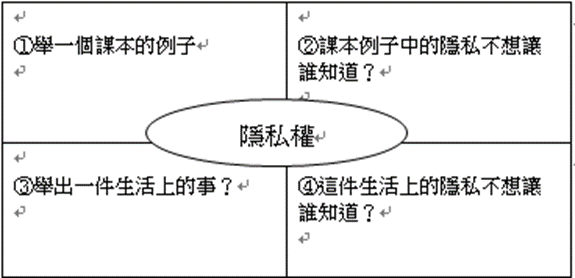 2.進行討論第一格：從課本四個案例選一種寫下「想要保有什麼隱私」。第二格：寫下「不想讓誰知道」。第三格：舉出一件「生活上的事可能有的個人隱私」。第四格：寫下「這件事情不想讓誰知道？」3.報告討論結果。4.將報告結果張貼在公布欄。四、統整教師透過以下問題讓學生自己建構本節課的學習重點：1.隱私是什麼？2.生活中有哪些事屬於個人隱私？活動二、隱私面面觀（80分鐘）一、閱讀與問答1.教師引導學生閱讀課本第88～89頁的課文與情境圖。2.教師引導學生進行問答：(1)什麼叫做「隱私」？（日常生活中，不希望被人隨便看到或知道的事，就是「隱私」。）(2)為什麼廁所或更衣室要裝隔間或拉門？（隔間或拉門的設計可以讓我們保有隱私空間。）(3)為什麼不可以偷看別人換衣服或上廁所？（例如：這樣的行為會侵犯他人的隱私，甚至有可能違反法律。）(4)生活中還有哪些事情屬於隱私？（例如：個人的身高、體重、身分證號碼、電話號碼、住址、信件等。）二、動畫欣賞與討論1.教師播放「誰用了我的帳號」動畫。2.教師引導學生進行討論：(1)凱凱遇到了什麼難題？（凱凱的帳號被盜用了。）(2)為什麼凱凱的帳號會被盜用？（因為表哥借用凱凱的電腦，並用凱凱的帳號上網路購物。）(3)凱凱的帳號被盜用後，發生了什麼事？（被盜用的帳號傳訊息給凱凱的朋友們，詐騙網路遊戲點數。）(4)使用網路要注意哪些事情才能維護個人隱私？（例如：網站如果要你輸入姓名、電話等個人資訊，要先確認這個網站是否安全。若不確定，可以請教家人再決定。）三、習作習寫完成習作第五單元②四、統整教師透過以下問題讓學生自己建構本節課的學習重點：1.日常生活中，不想被人隨便看到或知道的事可稱作什麼？2.使用網路要注意哪些事情才能維護個人隱私？口頭評量實作評量習作評量【性別平等教育】性E4 認識身體界限與尊重他人的身體自主權。【人權教育】人E6 覺察個人的偏見，並避免歧視行為的產生。人E7 認識生活中不公平、不合理、違反規則和健康受到傷害等經驗，並知道如何尋求救助的管道。人E10 認識隱私權與日常生活的關係。第十七週第五單元快樂成長的童年第二課我的小祕密、第三課和諧的相處社-E-A2 敏覺居住地方的社會、自然與人文環境變遷，關注生活問題及其影響，並思考解決方法。社-E-B1 透過語言、文字及圖像等表徵符號，理解人類生活的豐富面貌，並能運用多樣的表徵符號解釋相關訊息，達成溝通的目的，促進相互間的理解。社-E-C2 建立良好的人際互動關係，養成尊重差異、關懷他人及團隊合作的態度。活動三、保護自己與尊重他人的隱私（40分鐘）一、閱讀與問答1.教師引導學生閱讀課本第90～91頁的課文與情境圖。2.教師引導學生進行問答：(1)我們身體的隱私部位，可能包括哪些？（例如：衣褲或泳衣遮住的地方，都可以算是身體的隱私部位。）(2)如果有人想要侵犯你身體的隱私，你可以怎麼做？（例如：清楚拒絕別人侵犯自己的身體隱私，並可向師長、家人求助。）(3)我們有哪些個人資訊，屬於個人隱私？（例如：電話號碼、住址、出生日期、身分證號碼等。）(4)如果有人想要你家的電話號碼和住址，你會怎麼做？（例如：不將自己的電話號碼和住址告訴陌生人。）(5)家裡有沒有什麼地方是你個人使用的空間？（例如：有，房間、書桌；沒有，我和哥哥共同一個房間。）(6)如果你的書桌抽屜常常被其他家人打開，你有什麼感覺？你會怎麼處理？（例如：我會覺得不被尊重，會向家人反映希望保有自己的隱私權。）(7)進入家人的房間前，為什麼要先敲門？（尊重家人的隱私。）二、動畫欣賞與討論教師播放「隱私權小故事」動畫。1.片中的小女孩在紙上畫了什麼？（可能是一封信、或只是一個塗鴉。表示她喜歡Nick。）2.她遭遇了什麼「不對」的事情？（同學捉弄她，把她的私人信件搶走，而且還起鬨要人大聲讀出來。）3.這個「不對」的事情，周遭同學有沒有責任？（周圍同學雖然沒有搶信件，但是起鬨說：「read it！」這樣也是不對的，會讓女孩受到傷害。）4.Nick收到信件後，他怎麼反應？（Nick對突如其來的舉動一開始感到很驚訝，但他很快鎮靜下來。很有智慧的對女孩說：「這個東西是你掉的嗎？」有技巧地把信還給女孩，也轉移那些人想捉弄女孩的意圖。）5.說說Nick的行為為什麼很有英雄氣概？（因為這些同學捉弄女孩，就是希望她和Nick感到尷尬，但是Nick卻以隱私權當作自己行為的標準，把信件還給女孩。這可能是Nick的正向人生典範，所以受到歡迎。）三、分組討論1.每4人一組，教師發給每人一張圖畫紙。各組成員從課本第88～91頁4種情境中各選一種情境。2.將圖畫紙對折，在圖畫紙左邊寫下隱私被侵犯的狀況，右邊寫下保護妙招，格式參考如下：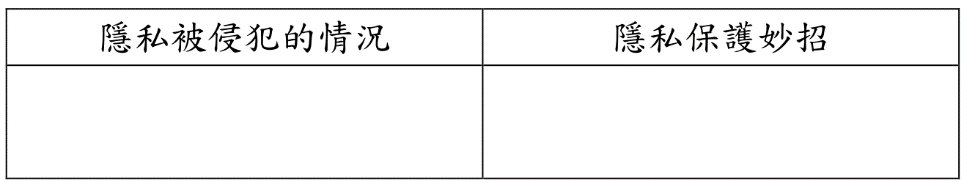 3.寫好後，組內輪流交換圖畫紙，每人都在圖畫紙右邊寫下一種保有隱私的方法。4.最後將圖畫紙還給原來的組員。5.教師請相同情境者一起上臺分享隱私保護妙招。四、統整教師透過以下問題讓學生自己建構本節課的學習重點：1.我們可以怎樣保護自己的隱私？2.我們要怎樣尊重別人的隱私？活動一、尊重彼此的不同（40分鐘）1一、動畫欣賞與討論1.教師播放「天使的吻痕」動畫。2.教師引導學生進行討論：(1)影片中出現哪些對人不友善的言語？（例如：你看她，好噁心喔；髒死了，有沒有洗臉啊；長成這樣還敢出來嚇人。）(2)這些言語是不是帶有歧視？（例如：這些言語不僅讓人不舒服，也是傷害人的話。如果長期遭受這些對待，就變成了霸凌。）(3)老師怎麼鼓勵小優？（小優因為同學不喜歡她的長相，心裡很受傷害。可是老師用「天使的吻痕」來形容她臉上的胎記好像蝴蝶（是一種美麗的動物）。然後，老師出示自己身上也有的印記，希望同學們給予同理心與對待。）(4)這部動畫給予我們什麼啟示？（每個人都是世界上獨一無二的，都有跟別人不同的地方。我們不應該去嘲笑別人的外表與個性。）二、閱讀與問答1.教師引導學生閱讀課本第92～93頁的課文與情境圖。2.教師引導學生進行問答：(1)男生和女生在日常生活中，有哪些地方是平等的？（不管男生女生都應該上學。男生可以當醫生，女生也可以當醫生，男生可以當廚師，女生也可以當廚師；男生可以當公車司機，女生也可以當公車司機；男生可以打籃球，女生也可以打籃球。）(2)來自不同國家的人，為什麼要平等對待？（在世界上有許多國家或地區，不同的人都有值得學習的地方，我們應該努力互相認識、交往，成為朋友。如果覺得某些地方的人沒有水準，或是討厭居住在某些地方的人，都是不對的。）(3)為什麼不同膚色的人，也應該受到平等的對待？（世界上有黑人、白人、黃種人等，不同膚色的人有各自族群的傳統和喜好，不應該因為膚色不同而有所差異。）(4)不同外貌、能力的人，為什麼應該有平等的權利？（有些人比較胖或瘦，有些人比較高或矮，有些人眼睛比較大或小，這些外觀都不應該影響我們交朋友時的選擇。）口頭評量實作評量習作評量【性別平等教育】性E4 認識身體界限與尊重他人的身體自主權。【人權教育】人E6 覺察個人的偏見，並避免歧視行為的產生。人E7 認識生活中不公平、不合理、違反規則和健康受到傷害等經驗，並知道如何尋求救助的管道。人E10 認識隱私權與日常生活的關係。第十八週第五單元健康快樂的童年第三課和諧的相處社-E-A2 敏覺居住地方的社會、自然與人文環境變遷，關注生活問題及其影響，並思考解決方法。社-E-B1 透過語言、文字及圖像等表徵符號，理解人類生活的豐富面貌，並能運用多樣的表徵符號解釋相關訊息，達成溝通的目的，促進相互間的理解。社-E-C2 建立良好的人際互動關係，養成尊重差異、關懷他人及團隊合作的態度。活動一、尊重彼此的不同（80分鐘）2三、紙偶戲1.分組製作下列人物的紙偶，也可以黏上木棒或鉛筆作為操縱棒：人物一：愛取笑人的小夫人物二：瞇瞇眼小米人物三：同學一人物四：同學二2.參考下面的內容，各組發揮創意增加內容。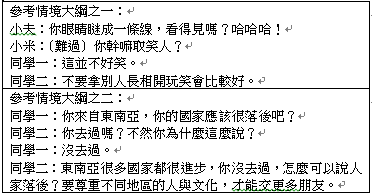 3.各組練習。4.各組演出。5.回饋與講評。四、統整教師透過以下問題讓學生自己建構本活動的學習重點：1.每個人因為性別、膚色、身材、外貌、學習能力而不同，卻都擁有什麼權利？2.我們應該如何和不同特點的同學相處？活動二、以行動拒絕霸凌（40分鐘）一、引起動機老師請同學想一想，是否曾在校園內看到有人被欺負？被欺負的人可能會有什麼感覺？（依據學生聯想到的情形回答。）二、閱讀與問答1.教師引導學生閱讀課本第94～95頁的課文與情境圖。2.教師引導學生進行問答：(1)為什麼亂取綽號會讓人不舒服？（亂取綽號，是不太尊重人的行為，所以會讓人感覺不舒服。）(2)如果全班都不和你做朋友，你會有什麼感覺？（如果全班都不和我做朋友，沒有人會和我說話、沒有人可以相互討論功課、一起打球，我會覺得孤單，不喜歡上學。我們不可以讓誰不跟誰做朋友，或是叫朋友不要理誰，那是一種欺負人的行為，所以也不應該有這種行為。）(3)為什麼推打同學也可能是一種霸凌？（如果推打同學導致同學身體受傷了，可能形成肢體霸凌，還可能會違反法律。）(4)學校裡可能出現哪些霸凌行為？（被亂取綽號、取笑或被排擠，被推打而受到傷害，被同學欺負等，如果經常發生這樣的事，就可能是「霸凌」行為。）(5)如果有霸凌的情形，可以怎麼處理？（和緩堅定的告訴對方：「這樣不行！」或「我不喜歡這樣！」；離開現場，減少衝突；把自己被霸凌的事情告訴同學、老師或父母。）三、霸凌情境與問題解決策略1.分組討論如果遭受歧視或霸凌，如何應對與尋求幫助，討論出至少一種解決方式。（例如：同學在網路上散播謠言／我會告訴父母或師長，請他們協助處理；學長好幾次在下課時打我/我會主動向學校申訴，請求協助。）2.依據小組討論結果，進行演練與發表。四、習作習寫完成習作第五單元③。五、統整教師透過以下問題讓學生自己建構本節課的學習重點：1.在校內或校外，可能會出現哪些霸凌行為？2.如果遭受霸凌，應該如何處理？口語評量實作評量習作評量【性別平等教育】性E4 認識身體界限與尊重他人的身體自主權。【人權教育】人E6 覺察個人的偏見，並避免歧視行為的產生。人E7 認識生活中不公平、不合理、違反規則和健康受到傷害等經驗，並知道如何尋求救助的管道。人E10 認識隱私權與日常生活的關係。第十九週第六單元打造更美好的班級社-E-A2 敏覺居住地方的社會、自然與人文環境變遷，關注生活問題及其影響，並思考解決方法。社-E-A3 探究人類生活相關議題，規劃學習計畫，並在執行過程中，因應情境變化，持續調整與創新。活動一、將學習運用在生活當中（40分鐘）一、引起動機1.分享這學期的社會課，讓你印象最深刻的內容或活動是什麼？2.對於學校、社區或家裡，你有沒有新的發現或是有興趣的問題？二、閱讀與討論1.閱讀課本第98～99頁，試著回顧這個學期，你學了哪些解決問題的方法？2.分享課文中提到的學習方法，並說明有哪些學習內容？（(1)我們學會了分配工作的方法。(2)我們知道要怎樣製作海報。(3)我們了解校園有一些規範。）三、共同討論1.分享在課堂中或課後活動時，你曾經實際運用過哪些課本上所學習到的方法解決問題？2.想一想，經過一個學期與同學的相處與學習後，你認為班上可能還存在哪些問題，需要共同討論與解決？3.針對同學們提出的問題，請分享你的想法或可能的解決方法。四、統整教師透過以下問題引導學生，統整活動的學習重點：1.這學期的社會課，學會哪些學習方法？2.如何善用這些方法，處理日常生活的學習與生活？活動二、如何讓班級更美好（80分鐘）一、引起動機1.分享你最喜歡班級的空間或角落是哪裡？並說明為什麼。2.如果有機會改造教室，你最希望改變哪個地方？二、閱讀與討論1.教師引導學生閱讀課本第100～101頁課文與圖說。2.針對課本第100頁的班級教室範例，同學們提出哪些問題？（(1)同學把袋子放在走道上，如果沒注意可能被絆倒。  (2)窗戶的玻璃出現裂痕，實在有點危險！  (3)圖書櫃好髒亂，想看的班書不知道放在哪裡。）3.有哪些可能也是我們班級教室，需要解決的問題？（依實際狀況回答。）三、找出事實1.學生環顧教室空間環境後，將班級教室的物件，例如：課桌椅、櫃子等，簡單的畫出來標示在課本第101頁空白的教室平面圖中。2.學生思考在班級教室裡，有什麼需要改善的問題，並將問題發生的地點，在自製的教室平面圖中圈出來。四、說明感受1.學生寫下或說出，自己在教室裡發現的問題。2.對於教室裡存在的問題，表達自己的想法或感受。五、提出發現1.教師引導學生閱讀課本第102～103頁課文與圖說。2.學生可透過班會進行討論，選定要處理的主題，並以小組合作方式，使用T表，列出發現的問題，並討論可能的解決策略。3.教師引導學生共同討論：(1)針對班上選擇的主題，可能有哪些解決問題的方法？(2)教師引導學生根據問題，討論可能的解決方式，並將方法對應原因，列在T表。(3)這些方法是三年級的我們就可以辦到的嗎？(4)如果問題不是我們有能力能改善的，可以尋求哪些協助？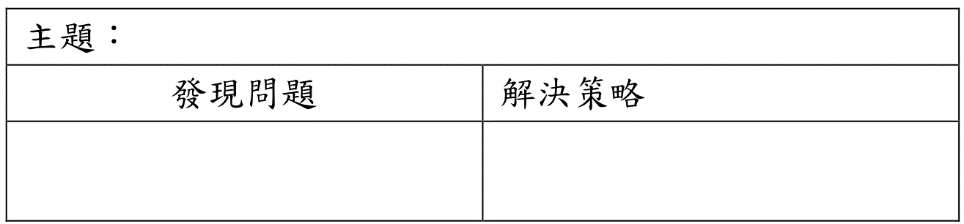 六、統整教師透過以下問題引導學生，統整活動的學習重點：1.班級教室有哪些存在的問題，需要大家共同來解決？2.班級的問題，可以如何評估並提出可行的解決策略？口頭評量實作評量【人權教育】人E2 關心周遭不公平的事件，並提出改善的想法。人E4 表達自己對一個美好世界的想法，並聆聽他人的想法。第二十週【評量週】第六單元打造更美好的班級社-E-A2 敏覺居住地方的社會、自然與人文環境變遷，關注生活問題及其影響，並思考解決方法。社-E-A3 探究人類生活相關議題，規劃學習計畫，並在執行過程中，因應情境變化，持續調整與創新。活動三、班級改善行動（120分鐘）1一、引起動機1.經過一個學期與同學們的相處，你認為班上有什麼特色或優點？2.如果想要改變班上的問題或同學們的行為，你認為可以怎麼做，會比較有可能成功？二、閱讀與討論1.教師引導學生閱讀課本第104～105頁課文與圖說。2.針對透過班會討論，提出想要解決的問題與對應的方法，參考課本內容提出實際行動規畫分組。3.除了課本所提的行動策略：宣傳設計與實際參與外，是否有其他解決管道或方法，各組學生可提出討論。三、實踐前的工作分配討論1.教師引導學生從提出的策略中，挑選學生可以辦得到的項目。2.教師利用問題，引導學生思考這個方法的詳細步驟或內容：(1)這件事在什麼地方做比較適合？(2)這件事在什麼時間進行最適合？(3)這件事需要多少人一起來完成？(4)還會需要哪些器材或道具配合？(5)做這件事需要徵求師長同意嗎？(6)還有哪些應該要注意的事項呢？3.學生依照工作分配，進行活動。4.教師引導學生定期記錄執行策略的過程。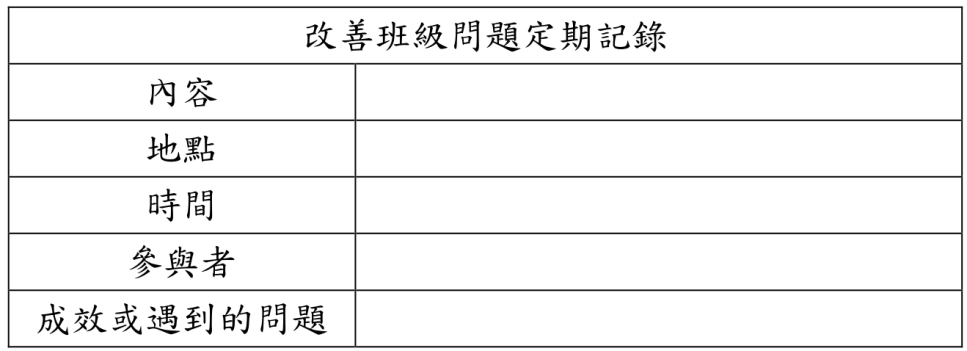 口頭評量實作評量【人權教育】人E2 關心周遭不公平的事件，並提出改善的想法。人E4 表達自己對一個美好世界的想法，並聆聽他人的想法。第二十一週第六單元打造更美好的班級（第二次段考）社-E-A2 敏覺居住地方的社會、自然與人文環境變遷，關注生活問題及其影響，並思考解決方法。社-E-A3 探究人類生活相關議題，規劃學習計畫，並在執行過程中，因應情境變化，持續調整與創新。活動三、班級改善行動（120分鐘）2四、美好未來—宣傳設計1.針對宣傳設計，學生可以透過製作海報的方式處理。2.各組學生提出製作宣傳海報要放入的內容：(1)標題(2)內容說明(3)設計者(4)搭配插圖或照片3.各組學生設計兩種版本：A4尺寸、半開海報尺寸4.各組學生設計完畢後，請依序上臺報告分享，其他組學生則給予回饋或建議。五、美好未來—實際參與及省思1.學生針對課本第105頁情境圖畫，了解實際參與時，可能遇到的問題或狀況。2.學生針對解決的策略實際行動。3.填寫實際負責的工作，並分享負責的工作與收穫。4.學生回顧這次的活動，為班上帶來的改變，並與同學們分享。六、我的行動紀錄1.教師引導學生閱讀課本第106～107頁，了解如何填寫行動紀錄表。2.學生回顧整個探究活動的學習歷程，並以小組討論方式，完成「我的行動紀錄」填答。3.教師請各組將討論後的結果，上臺與全班同學分享。4.教師透過問題，引導學生進行思考與檢視：(1)問題改善了嗎？跟你的期待一樣嗎？(2)過程中，有哪些方法是特別有效的？(3)過程中，有哪些方法效果比較不好？(4)曾經遇到什麼特殊狀況或問題發生？(5)如果重來一次，你覺得還可做什麼？(6)是否有需要請其他大人協助的事情？七、統整教師透過以下問題引導學生，統整活動的學習重點：1.實際進行問題解決過程中，可能會遇到哪些問題？2.將來如果遇到類似的問題時，可以如何做到更好？口頭評量實作評量【人權教育】人E2 關心周遭不公平的事件，並提出改善的想法。人E4 表達自己對一個美好世界的想法，並聆聽他人的想法。領域/科目社會年級/班級三年級教師古雅玲上課週/節數每週（3）節，本學期共（60）節課程目標:1.透過分組討論、情境演練、繪畫創作、地圖繪製等方式，引導學生學習觀察並認識居住地方的自然與建築景觀與各項公共資源等，從中學習善用並珍惜居住地方的環境與資源。2.透過觀察、分組討論、情境演練等方式，引導學生從觀察周遭居民的生活方式開始，覺察不同工作型態、宗教與族群的多元生活方式，進而能尊重他人、關懷與熟悉居住地的居民，與居民們互助合作。3.透過分組討論、情境演練、模擬體驗等方式，引導學生了解生活中的經濟活動，學習有計畫的消費、儲蓄，並認識購物付費方式的改變與維護消費權益的方法，養成節約消費、愛護各種資源的習慣與態度。4.透過分組討論、情境演練、短劇演出等方式，引導學生了解居住地方組織所提供的各項服務，明白地方辦理會議、活動與團隊服務的意義，覺察身為地方一分子，要能為地方貢獻一分心力，並感謝為我們服務的人，讓地方生活更美好。5.透過觀察、討論、訪問、體驗等方式，引導學生了解自己居住地方的特色與文化，主動探索居住地方的人、事、物、景，學習如何進行訪問、主動介紹居住地方，培養學生關懷居住地的態度。6.透過情境演練、分享討論等方式，引導學生探究地方發展過程中，可能發生的各種問題與危機，提出可行的解決策略，進而能夠覺察居民以新的科學與技術來改善環境品質。透過不斷參與地方再造的過程，培養學生表達對於公共議題的關懷，進一步積極參與地區活動，培養鄉土意識，為地方的發展而努力。課程目標:1.透過分組討論、情境演練、繪畫創作、地圖繪製等方式，引導學生學習觀察並認識居住地方的自然與建築景觀與各項公共資源等，從中學習善用並珍惜居住地方的環境與資源。2.透過觀察、分組討論、情境演練等方式，引導學生從觀察周遭居民的生活方式開始，覺察不同工作型態、宗教與族群的多元生活方式，進而能尊重他人、關懷與熟悉居住地的居民，與居民們互助合作。3.透過分組討論、情境演練、模擬體驗等方式，引導學生了解生活中的經濟活動，學習有計畫的消費、儲蓄，並認識購物付費方式的改變與維護消費權益的方法，養成節約消費、愛護各種資源的習慣與態度。4.透過分組討論、情境演練、短劇演出等方式，引導學生了解居住地方組織所提供的各項服務，明白地方辦理會議、活動與團隊服務的意義，覺察身為地方一分子，要能為地方貢獻一分心力，並感謝為我們服務的人，讓地方生活更美好。5.透過觀察、討論、訪問、體驗等方式，引導學生了解自己居住地方的特色與文化，主動探索居住地方的人、事、物、景，學習如何進行訪問、主動介紹居住地方，培養學生關懷居住地的態度。6.透過情境演練、分享討論等方式，引導學生探究地方發展過程中，可能發生的各種問題與危機，提出可行的解決策略，進而能夠覺察居民以新的科學與技術來改善環境品質。透過不斷參與地方再造的過程，培養學生表達對於公共議題的關懷，進一步積極參與地區活動，培養鄉土意識，為地方的發展而努力。課程目標:1.透過分組討論、情境演練、繪畫創作、地圖繪製等方式，引導學生學習觀察並認識居住地方的自然與建築景觀與各項公共資源等，從中學習善用並珍惜居住地方的環境與資源。2.透過觀察、分組討論、情境演練等方式，引導學生從觀察周遭居民的生活方式開始，覺察不同工作型態、宗教與族群的多元生活方式，進而能尊重他人、關懷與熟悉居住地的居民，與居民們互助合作。3.透過分組討論、情境演練、模擬體驗等方式，引導學生了解生活中的經濟活動，學習有計畫的消費、儲蓄，並認識購物付費方式的改變與維護消費權益的方法，養成節約消費、愛護各種資源的習慣與態度。4.透過分組討論、情境演練、短劇演出等方式，引導學生了解居住地方組織所提供的各項服務，明白地方辦理會議、活動與團隊服務的意義，覺察身為地方一分子，要能為地方貢獻一分心力，並感謝為我們服務的人，讓地方生活更美好。5.透過觀察、討論、訪問、體驗等方式，引導學生了解自己居住地方的特色與文化，主動探索居住地方的人、事、物、景，學習如何進行訪問、主動介紹居住地方，培養學生關懷居住地的態度。6.透過情境演練、分享討論等方式，引導學生探究地方發展過程中，可能發生的各種問題與危機，提出可行的解決策略，進而能夠覺察居民以新的科學與技術來改善環境品質。透過不斷參與地方再造的過程，培養學生表達對於公共議題的關懷，進一步積極參與地區活動，培養鄉土意識，為地方的發展而努力。課程目標:1.透過分組討論、情境演練、繪畫創作、地圖繪製等方式，引導學生學習觀察並認識居住地方的自然與建築景觀與各項公共資源等，從中學習善用並珍惜居住地方的環境與資源。2.透過觀察、分組討論、情境演練等方式，引導學生從觀察周遭居民的生活方式開始，覺察不同工作型態、宗教與族群的多元生活方式，進而能尊重他人、關懷與熟悉居住地的居民，與居民們互助合作。3.透過分組討論、情境演練、模擬體驗等方式，引導學生了解生活中的經濟活動，學習有計畫的消費、儲蓄，並認識購物付費方式的改變與維護消費權益的方法，養成節約消費、愛護各種資源的習慣與態度。4.透過分組討論、情境演練、短劇演出等方式，引導學生了解居住地方組織所提供的各項服務，明白地方辦理會議、活動與團隊服務的意義，覺察身為地方一分子，要能為地方貢獻一分心力，並感謝為我們服務的人，讓地方生活更美好。5.透過觀察、討論、訪問、體驗等方式，引導學生了解自己居住地方的特色與文化，主動探索居住地方的人、事、物、景，學習如何進行訪問、主動介紹居住地方，培養學生關懷居住地的態度。6.透過情境演練、分享討論等方式，引導學生探究地方發展過程中，可能發生的各種問題與危機，提出可行的解決策略，進而能夠覺察居民以新的科學與技術來改善環境品質。透過不斷參與地方再造的過程，培養學生表達對於公共議題的關懷，進一步積極參與地區活動，培養鄉土意識，為地方的發展而努力。課程目標:1.透過分組討論、情境演練、繪畫創作、地圖繪製等方式，引導學生學習觀察並認識居住地方的自然與建築景觀與各項公共資源等，從中學習善用並珍惜居住地方的環境與資源。2.透過觀察、分組討論、情境演練等方式，引導學生從觀察周遭居民的生活方式開始，覺察不同工作型態、宗教與族群的多元生活方式，進而能尊重他人、關懷與熟悉居住地的居民，與居民們互助合作。3.透過分組討論、情境演練、模擬體驗等方式，引導學生了解生活中的經濟活動，學習有計畫的消費、儲蓄，並認識購物付費方式的改變與維護消費權益的方法，養成節約消費、愛護各種資源的習慣與態度。4.透過分組討論、情境演練、短劇演出等方式，引導學生了解居住地方組織所提供的各項服務，明白地方辦理會議、活動與團隊服務的意義，覺察身為地方一分子，要能為地方貢獻一分心力，並感謝為我們服務的人，讓地方生活更美好。5.透過觀察、討論、訪問、體驗等方式，引導學生了解自己居住地方的特色與文化，主動探索居住地方的人、事、物、景，學習如何進行訪問、主動介紹居住地方，培養學生關懷居住地的態度。6.透過情境演練、分享討論等方式，引導學生探究地方發展過程中，可能發生的各種問題與危機，提出可行的解決策略，進而能夠覺察居民以新的科學與技術來改善環境品質。透過不斷參與地方再造的過程，培養學生表達對於公共議題的關懷，進一步積極參與地區活動，培養鄉土意識，為地方的發展而努力。課程目標:1.透過分組討論、情境演練、繪畫創作、地圖繪製等方式，引導學生學習觀察並認識居住地方的自然與建築景觀與各項公共資源等，從中學習善用並珍惜居住地方的環境與資源。2.透過觀察、分組討論、情境演練等方式，引導學生從觀察周遭居民的生活方式開始，覺察不同工作型態、宗教與族群的多元生活方式，進而能尊重他人、關懷與熟悉居住地的居民，與居民們互助合作。3.透過分組討論、情境演練、模擬體驗等方式，引導學生了解生活中的經濟活動，學習有計畫的消費、儲蓄，並認識購物付費方式的改變與維護消費權益的方法，養成節約消費、愛護各種資源的習慣與態度。4.透過分組討論、情境演練、短劇演出等方式，引導學生了解居住地方組織所提供的各項服務，明白地方辦理會議、活動與團隊服務的意義，覺察身為地方一分子，要能為地方貢獻一分心力，並感謝為我們服務的人，讓地方生活更美好。5.透過觀察、討論、訪問、體驗等方式，引導學生了解自己居住地方的特色與文化，主動探索居住地方的人、事、物、景，學習如何進行訪問、主動介紹居住地方，培養學生關懷居住地的態度。6.透過情境演練、分享討論等方式，引導學生探究地方發展過程中，可能發生的各種問題與危機，提出可行的解決策略，進而能夠覺察居民以新的科學與技術來改善環境品質。透過不斷參與地方再造的過程，培養學生表達對於公共議題的關懷，進一步積極參與地區活動，培養鄉土意識，為地方的發展而努力。教學進度教學進度核心素養教學重點評量方式議題融入/跨領域(選填)週次單元名稱核心素養教學重點評量方式議題融入/跨領域(選填)第一週第一單元 我居住的地方第一課我的好鄰居社-E-A2 敏覺居住地方的社會、自然與人文環境變遷，關注生活問題及其影響，並思考解決方法。社-E-B3 體驗生活中自然、族群與文化之美，欣賞多元豐富的環境與文化內涵。社-E-C1 培養良好的生活習慣，理解並遵守社會規範，參與公共事務，養成社會責任感，尊重並維護自己和他人的人權，關懷自然環境與活動，關懷自然生態與人類永續發展，而展現知善、樂善與行善的品德。社-E-C3 了解自我文化，尊重與欣賞多元文化，關心本土及全球議題。活動一：鄰居之間的互動（40分鐘）一、閱讀教師引導學生閱讀課本第8～9頁。二、討論教師請學生兩人一組，討論以下的問題，並相互分享。1.你自己認識了哪些鄰居？2.你有哪些認識鄰居的方法？（主動跟鄰居有禮貌的打招呼、分享點心或菜餚、邀請對方到家裡作客、多參加社區的公共活動。）三、觀賞影片與問答教師播放：「認識鄰居的方法」影片，詢問學生在影片中有哪些認識鄰居的方法？（主動跟鄰居有禮貌的打招呼、跟鄰居分享點心或菜餚、邀請對方到家裡作客、多參加社區的公共活動。）四、資料整理請學生說出認識鄰居的方法，教師即時將學生說出的方法寫在黑板上進行彙整，讓全班學生了解各種認識鄰居的方法。五、分組討論與報告1.學生兩人一組，從課本第8～9頁中找出琪琪住在鄉下和都市時，與鄰居各有哪些互動方式。（住在鄉下的人可能送自己種的菜給鄰居、鄰居會邀請對方到自己家裡用餐、小朋友會和鄰居到附近空地玩、老人會在廟附近聊天、走在路上會和鄰居打招呼等。住在都市裡可能會和附近早餐店的人聊天，或者和同社區的鄰居打招呼。）2.小組討論後，寫在海報紙上。3.小組拿海報上臺報告討論結果，教師將答案彙整寫在黑板上。六、統整教師透過以下問題讓學生自己建構本節課的學習重點：1.我們可以用哪些方法去認識鄰居？2.居住在都市的人和住在鄉下的人，和鄰居相處的方式有哪些相同或不同？活動二：鄰居的生活習慣（40分鐘）一、複習舊經驗教師請學生回想第1節課中提到認識的鄰居，讓學生心中先有鄰居的印象，複習舊經驗。二、觀賞影片與討論教師播放「鄰居對我們生活的影響」影片，詢問學生：如果鄰居有不良的生活習慣，會對別人造成什麼困擾？（影響居住環境的安寧、影響鄰居的休息時間、打擾鄰居休息、引發鄰居之間的爭吵等。）三、閱讀與問答教師引導學生閱讀課本第10～13頁。並共同檢視跨頁圖的情境。詢問學生從跨頁圖中，看到了哪些人？他們在做什麼？（10∼11頁：左邊有小朋友將垃圾往下丟、小朋友在家中玩球、在家中安靜寫功課和閱讀；中間有鄰居在樓梯間堆放雜物、垃圾和腳踏車也堆在樓梯間；右邊有人在唱卡拉OK，把音量開得很大聲、有人在陽臺澆水，但是植物底下都有用盤子接水，所以不會滲漏到樓下、有人在家中看電視，音量適中。最右邊有人在樓下打掃，掃除社區或自家的落葉。）（12∼13頁：有人沒把自己家的狗綁好，放任牠追鄰居的機車，養雞卻沒把雞舍清理好，結果鄰居來告狀。早上遇到鄰居互相問早、打招呼，也會互相關心對方。）四、分組討論1.將全班每4人分成一組討論：鄰居的哪些行為會對附近住戶的生活造成困擾？ （將垃圾往下丟、在家中玩球、在樓梯間堆放雜物、垃圾和腳踏車、唱卡拉OK，把音量開得很大聲等。）2.老師把各組討論出來的困擾行為寫在黑板上。3.請各組挑一個需要改善的狀況，再進行討論要如何改善。（各組可以重複挑選，但最好不要重複。）4.各組把答案寫在海報紙上。五、分組發表1.各組派一位學生發表討論的結果，教師將海報展示在黑板上，讓全班都看得見。2.教師在學生發表後，進行全班討論，進行必要的修正，讓答案更完整。六、統整教師透過以下問題讓學生自己建構本節課的學習重點：1.你們家或你的鄰居有哪些可能讓人難以忍受的行為，影響附近的住戶？2.如果是你們家造成鄰居的困擾，你會如何改善呢？活動三：鄰居間的糾紛（40分鐘）一、觀賞影片與問答觀看「鄰居的糾紛與處理」影片。影片結束後，教師詢問學生，影片中發生什麼事情？可以怎麼處理？（1.在街道中亂停車輛、在防火巷搭蓋屋頂及違建、未經申請占用道路辦理婚喪喜慶，都會影響安寧及安全。占據騎樓做生意，影響環境破壞景觀、造成交通及生活不便。）（2.可以透過公權力檢舉，例如：警察機關、各縣市工務或建設單位、居住地方的管理委員會等。我們可以向警察檢舉，或透過地方自治組織要求改進。）二、閱讀與問答1.教師引導學生閱讀課本第14～15頁，並共同檢視跨頁圖的情境。2.教師詢問學生：(1)從這張圖中，你看到了什麼？發生了什麼事情？（左邊的人拿著大包小包要回家，卻發現住家的大門被停放的機車擋住，進出不易。右邊的人想了幾個方法可以解決這個問題，例如：課本第15頁四張圖說。）(2)想想看，自己的住家是否曾經遇過類似的狀況，有沒有處理？最後的結果是怎樣？（學生依實際情況自由發表。）三、分組討論全班分組討論跨頁圖中其他的解決方法，並以戲劇演出的方式呈現。四、分組戲劇演出1.各組上臺表演，教師將解決方式書寫在黑板上，讓全班都看得見。2.教師在學生表演後，進行必要的修正，讓解決方式更完善。五、統整教師透過以下問題讓學生自己建構本節課的學習重點：1.與鄰居發生糾紛時，有哪些解決的方法？2.要如何做，才能讓鄰居和自己家都有好的居住環境？（請學生回家先詢問家人，自己家與鄰居的友善行為或互動有哪些，下一節課要寫在習作上。）平時上課表現口頭評量習作評量【人權教育】人E5 欣賞、包容個別差異並尊重自己與他人的權利。第二週第一單元 我居住的地方第一課我的好鄰居、第二課探訪我的社區社-E-A2 敏覺居住地方的社會、自然與人文環境變遷，關注生活問題及其影響，並思考解決方法。社-E-B3 體驗生活中自然、族群與文化之美，欣賞多元豐富的環境與文化內涵。社-E-C1 培養良好的生活習慣，理解並遵守社會規範，參與公共事務，養成社會責任感，尊重並維護自己和他人的人權，關懷自然環境與活動，關懷自然生態與人類永續發展，而展現知善、樂善與行善的品德。社-E-C3 了解自我文化，尊重與欣賞多元文化，關心本土及全球議題。活動四：學習當個好鄰居（40分鐘）一、閱讀與問答教師引導學生閱讀課本第16～17頁，並共同檢視跨頁圖的情境。詢問學生從這張圖中，看到了什麼？他們為什麼要這麼做？ （妮妮說自己九點以後就不練習吹直笛，以免吵到鄰居；亨利在進出樓下大門時，會隨手關門，保護住家及鄰居的安全；小文看到鄰居時，都會主動打招呼，因為和鄰居打招呼是基本的禮貌；皮皮會和鄰居分享媽媽做的小點心，和鄰居維持友好關係；琪琪的媽媽如果臨時有事時，會請隔壁奶奶暫時照顧一下琪琪，因為琪琪的親戚都住得遠，所以媽媽有事時會拜託鄰居幫忙。）二、分組討論全班分組討論，想出2個幫助鄰居、且要對鄰居友善、有禮貌的理由，寫在海報紙上。三、分組發表各組派一位學生發表討論的結果，教師將海報展示在黑板上，讓全班都看得見。四、習作習寫請學生打開習作，根據之前回家調查的答案，完成第一單元①。五、統整教師透過以下問題讓學生自己建構本節課的學習重點：1.你認為「遠親不如近鄰」這句話對嗎？為什麼？2.你願意當個好鄰居嗎？為什麼？活動一：認識居住的社區或部落（40分鐘）一、閱讀教師引導學生閱讀課本第18～19頁。指導學生認識村（里）。二、觀賞影片與認識地圖1.教師播放「認識居住的社區」影片。2.教師帶領學生一起看「學校所在地的村里社區」地圖。3.學生依據教師要求，找到地圖上的標的物，例如：學校、商店、公園等。三、讀圖與分組討論1.教師請每組學生在地圖上找到自己居住的村（里）。 2.各組學生能討論出學校是屬於哪個鄉、鎮、市、區，哪個村（里）。 四、閱讀教師引導學生閱讀課本第20～21頁，說明社區可能會舉辦的活動。（會舉辦旅遊活動、健康檢查活動、社區讀書會、表演活動、巡守隊、節慶活動或資源回收等活動。）五、分組討論請各組討論：1.自己居住的社區會舉辦哪些活動？2 .社區辦理活動可以達到哪些目的或對社區有什麼好處？請寫在A4紙上。（參考課本第20∼21頁課文及圖說。）六、分組發表1.小組依序上臺發表自己組別討論出的答案。2.教師進行必要的修正與統整。七、統整教師透過以下問題讓學生自己建構本節課的學習重點：1.你喜歡社區辦理的哪些活動？為什麼？2.你希望社區還可以辦理哪些活動？為什麼？活動二：尊重不同的文化（40分鐘）一、閱讀與問答教師引導學生閱讀課本第22～23頁，並共同檢視跨頁圖的情境，詢問學生：1.從這張圖中，看到了什麼？（健康社區辦理聯歡活動，有許多居民共同參與，社區擺了許多攤位，包括飲食、健康檢查、二手物品義賣，還有表演活動等。）2.社區在辦理什麼活動？（健康社區辦理聯歡活動，有許多居民共同參與，社區擺了許多攤位，包括飲食、健康檢查、二手物品義賣，還有表演活動等。）3.社區如何辦理這項活動？（可能由里長或社區發展委員會舉辦，邀請醫療院所辦理健康檢查、邀請社區的團體進行表演，並請居民自願提供飲食攤位等。）4.你參加過哪些類似的活動？（學生依實際狀況發表。）5.你吃過哪些不同族群特有的食物？（學生依實際狀況發表。）二、觀賞影片教師播放「不吃豬肉的宗教―伊斯蘭教」影片。三、分組討論全班分組討論以下的問題，並將答案寫在海報紙上：1.從圖中可以看出哪些文化差異？(1)嘉家請莎莉吃豬肉，莎莉因宗教信仰緣故不吃豬肉，嘉家若明知還故意請莎莉吃，那就是不尊重別人的文化。莎莉不吃豬肉，對喜歡吃客家鹹豬肉的嘉家來說，就是一種文化差異。(2)加拿大的薯條是在炸好的薯條淋上醬汁，和皮皮習慣吃外表又酥又脆的薯條不同，所以他不想吃。這種因薯條吃法不一樣的差異，也是一種文化差異。(3)娃郁身穿泰雅族的傳統服飾，社區裡的小朋友因為沒見過，且跟平時穿的衣服樣式不一樣，所以覺得很特別、很漂亮，因文化不同而造成服飾的不同，也是一種文化差異。(4)越南春捲和臺灣人習慣吃的春捲不一樣，所以社區裡的小朋友在攤位前告訴大家，讓沒吃過的人有心理準備，或引起社區民眾的好奇心，體驗不一樣的春捲。兩種不同的春捲，就是一種文化差異。(5)有人因為宗教或健康因素選擇吃素，吃素和吃葷的不同也是一種文化差異。2.面對不同的文化，我們要有什麼態度？(1)面對不同的文化，要有尊重的態度。對於不同的文化，應該先了解文化背後的原因，不應任意批評，這樣才是尊重。(2)面對不同的文化，也有可能是欣賞，例如：娃郁的泰雅族服裝就被認為很漂亮。(3)面對不同的文化，也可以試著嘗試或接受，例如：看到素食好像很吸引人，便決定吃看看，若還是覺得不習慣，至少嘗試學習了解不同的飲食文化。四、分組發表1.小組依序上臺發表自己組別討論出的答案。2.教師進行必要的修正與統整。五、統整教師透過以下問題讓學生自己建構本節課的學習重點：1.你居住的社區裡也有許多和你不同文化的人嗎？你應該如何和他們互動？2.參加社區裡的活動時，要注意哪些事情？（請學生於假日時，和家人一同探訪社區裡的公共場所，或訪問家人在公共場所參加活動的經驗，將答案簡要記錄在紙上，下一節課要寫在習作上。）平時上課表現口頭評量習作評量【人權教育】人E5 欣賞、包容個別差異並尊重自己與他人的權利。第三週第一單元 我居住的地方、第二單元 生活的空間第二課探訪我的社區、第一課都市的生活空間社-E-A2 敏覺居住地方的社會、自然與人文環境變遷，關注生活問題及其影響，並思考解決方法。社-E-B1 透過語言、文字及圖像等表徵符號，理解人類生活的豐富面貌，並能運用多樣的表徵符號解釋相關訊息，達成溝通的目的，促進相互間的理解。社-E-B3 體驗生活中自然、族群與文化之美，欣賞多元豐富的環境與文化內涵。社-E-C1 培養良好的生活習慣，理解並遵守社會規範，參與公共事務，養成社會責任感，尊重並維護自己和他人的人權，關懷自然環境與活動，關懷自然生態與人類永續發展，而展現知善、樂善與行善的品德。社-E-C3 了解自我文化，尊重與欣賞多元文化，關心本土及全球議題。活動三：社區或部落的活動場所（40分鐘）一、閱讀與問答教師引導學生閱讀課本第24～25頁，並共同檢視兩頁的圖片。詢問學生曾經去過這些地方嗎？去那裡做什麼？跟誰一起去？（學生依實際狀況發表。）二、觀賞影片教師播放「認識居住地方的活動場所」影片。三、分組討論與報告1.全班分組討論下面問題，並將答案以表格方式寫在海報紙上：(1)社區裡有哪些活動場所？可以做哪些活動？（學生依實際狀況發表或參考課本中的圖片及圖說。例如：圖書館可以借閱或閱讀書籍，也可以看報紙或自修，菜市場可以買賣物品，學校提供學生上課及活動，假日時也會有附近居民來學校運動及活動等。）(2)這些活動場所主要都是哪些人在使用？（學生依實際狀況發表。）2.各組依序上臺報告。3.教師將學生的答案做必要的補充。四、社區踏查、訪問與習作習寫學生在課前進行社區踏查，調查或訪問家人社區的活動場所。於課堂上請學生根據探訪社區、訪問結果，以及討論內容，完成習作第一單元②。五、統整教師透過以下問題讓學生自己建構本節課的學習重點：1.到社區的活動場所參加活動後要怎麼做，才是愛護社區的表現？活動四：我愛我的社區或部落（40分鐘）一、觀賞影片1.教師播放「探究活動—我能為社區或部落提供哪些服務」影片。2.詢問學生從影片中看到什麼？二、閱讀與問答教師引導學生閱讀課本第26頁，並共同檢視圖片。三、探究活動：我能為社區或部落提供哪些服務1.教師說明探究主題：我能為社區或部落提供哪些服務？2.學生依步驟思考，也可以和同學討論，將答案填在課本中。3.步驟一：觀察與發現教師說明，請學生思考，是否發現社區或部落中，有哪些活動或環境需要改善的地方？步驟二：討論教師說明，請學生思考或同學討論：有哪些事情是我可以做的，或是參與的呢？步驟三：擬訂計畫教師說明，請學生思考預計要服務的時間、地點和方式，將答案填在課本中。步驟四：執行教師說明，請學生思考，自己實際上做了哪些事情，或是參與了哪些事情呢？步驟五：分享與省思教師說明，請學生和同學分享服務的內容，並省思在服務社區或部落中，自己學到了什麼。四、上臺分享1.學生就步驟一至三自由上臺分享。2.教師將學生的答案做必要的補充。五、統整教師透過以下問題讓學生自己建構本節課的學習重點：1.為什麼要服務社區？2.服務社區對自己有什麼好處？活動一：鳥瞰都市地圖（40分鐘）一、觀察與討論教師引導學生觀察課本第30～31頁圖片：1.請觀察房子的外型，並與同組同學分享你對房子外型的形容。（高、矮／多、少／疏、密。）2.這些房子有什麼不同功能或可能是做什麼用的？（可能是政府機關、住家、商店、工廠、學校、公車站、醫院或診所等。）3.請觀察道路的樣子，並與同組同學分享。（寬、窄／多、少。）4.你認識多少種不同類型的道路？（高速公路、快速公路、省道、縣道、鄉道等。）二、比較教師使用學校所在位置的Google map地圖與課本情境圖做對比，請學生觀察：1.對照課本圖片，請與自己學校附近建築與道路型態做比較。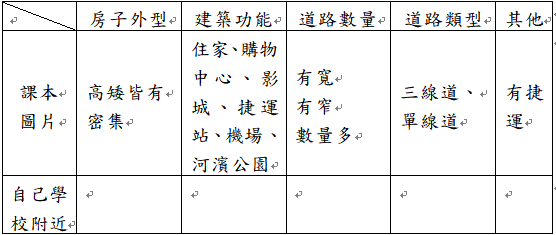 2.詢問學生，學校附近有什麼重要的建築是課本圖片中缺少的？請學生將它補進課本圖片中，並分享此建築的重要性為何？三、統整教師透過以下問題讓學生自己建構本節課的學習重點：1.都市的建築有什麼特色？2.都市的道路有什麼特色？3.都市的交通有什麼特色？平時上課表現口頭評量習作評量【人權教育】人E5 欣賞、包容個別差異並尊重自己與他人的權利。【環境教育】環E14 覺知人類生存與發展需要利用能源及資源，學習在生活中直接利用自然能源或自然形式的物質。【海洋教育】海E4 認識家鄉或鄰近的水域環境與產業。第四週第二單元 生活的空間第一課、都市的生活空間、第二課鄉村的生活空間社-E-A2 敏覺居住地方的社會、自然與人文環境變遷，關注生活問題及其影響，並思考解決方法。社-E-B1 透過語言、文字及圖像等表徵符號，理解人類生活的豐富面貌，並能運用多樣的表徵符號解釋相關訊息，達成溝通的目的，促進相互間的理解。活動二：都市的特色（40分鐘）一、閱讀教師引導學生閱讀課本第32頁課文及圖片。二、共同討論都市的設施很多，這些設施分別提供哪些功能？1.根據課本圖片及自己學校Google map地圖，列出都市中的各項設施，並說出這些設施有哪些功能？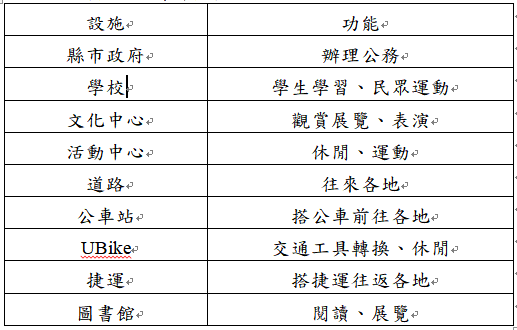 2.班級票選學生最喜歡的設施，並分享喜歡的原因。3.如果缺少哪一個設施會讓居民的生活感到最不便利？ （這個問題的用意是透過討論缺少時的不便利，來強調其重要性。）三、同儕分享根據共同討論出的都市設施，請同學兩兩一組分享個人的設施使用經驗，分享時請包含人、事、時、地、物的說明。1.人：你和誰一起去這裡？2.事：你們在哪裡做什麼事？3.時：在什麼時間（白天／晚上、平常／假日）去？4.地：使用哪一個設施？5.物：這個設施有什麼讓你印象深刻的物品。四、閱讀教師引導學生閱讀課本第33頁課文及圖片。五、分組討論都市的交通工具很多，這些工具分別提供我們哪些功能呢？1.根據課本圖片及自己學校Google map地圖，列出都市中的交通工具，並討論其使用上的差異性。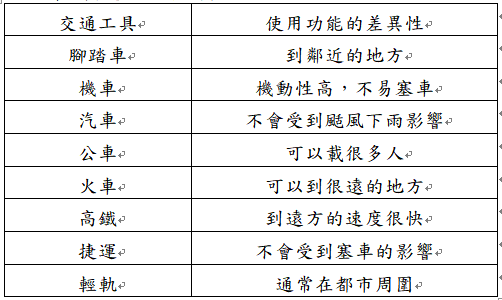 （1.討論項目可以根據學校所在地有哪些交通工具，先選擇再進行討論，如果對於捷運、輕軌較不熟悉可不討論。2.使用功能的差異性方面，可讓學生兩兩比較看出其差異性，像是腳踏車與機車比較，機車與汽車比較。沒有標準答案，也可以讓學生分享自己搭乘的經驗。）2.都市有這麼多交通工具，使得我們的生活非常便利，教師可舉學校附近的設施，請同學討論前往這個地點有多少交通工具可以選擇（教師可結合戶外教育，讓學生體驗交通工具的多元選擇。）3.許多交通工具帶來便利的生活，但有沒有缺點？可以如何改善？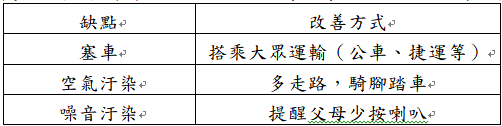 六、統整教師透過以下問題讓學生自己建構本節課的學習重點：1.都市的公共設施有哪些特色？2.居住在都市的居民，可能使用哪些交通工具？活動三：琪琪的都市生活（40分鐘）一、閱讀教師引導學生閱讀課本第34～35頁課文及圖片。二、討論1.找找看，琪琪有幾條上學的路線？這些路線分別會經過哪些不同的地點？2.如果你是琪琪，你會選擇哪一條上學路線，選擇的原因是什麼？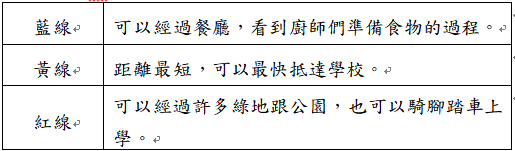 3.想想看，你上學的時候有幾條路線可以選？你最喜歡哪一條路線？喜歡的原因是什麼？三、繪製上學路線1.使用學區內地圖或是學校周圍地圖，繪製自己的上學路線，並記錄上、放學可能會經過的商店。2.使用分一得一的活動與同學分享自己上學經過的商店，也記錄同學經過的商店。3.使用九宮格記錄上學時經過的商店。(1)建築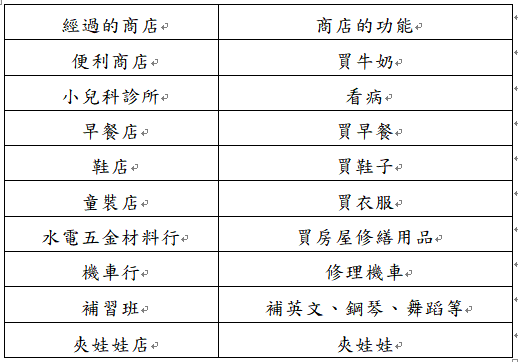 （※若學生由家長接送上下學，要特別請學生多觀察周遭景物。）(2)自然景觀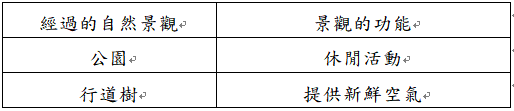 （※如果學生沒有假日出遊的經驗，教師可引導學生記錄戶外教育的內容。）A.寫出兩個自己上學時會經過的商店。B.找到六位同學，與他分享一個你自己寫，但他沒有記錄的商店，也請他分享一個你沒有記錄的商店。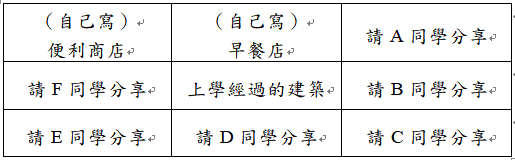 （※如果找到的同學兩個答案都跟你一樣，只好換下一位同學分享。）將大家記錄的商店彙整為表格，並討論這些商店的功能有哪些，將它記錄下來。四、分類將學生住家附近的商店進行分類，可依食衣住行育樂等項目進行分類，並討論各個商店對日常生活的重要性。五、習作習寫：繪製自己的生活地圖1.畫出自己的家（五層樓以下的公寓、高樓層的大樓、透天獨棟建築。）2.畫出住家周圍的道路，除了呈現道路的寬窄之外，可以請學生記錄他通常走這一條路去什麼地方。（地點對自身的意義，例如：前往奶奶家的路。）3.畫出住家周圍的設施。如果學生居住於學區內，建議讓學生畫出自己上學的路，及路途中會經過的設施。（配合上述短文的內容。）4.小組內分享學生繪製的地圖，並請同組學生給予評價（1～5顆星）或文字回饋。活動一：鳥瞰鄉村地圖（40分鐘）一、觀察與討論請學生觀察課本第36～37頁圖片1.請觀察房子的外型，並與同組同學分享你對房子外型的形容。（高、矮／多、少／疏、密。）2.這些房子的數量與功能，與都市中的建築有什麼差異？3.請觀察道路的樣子，並與同組同學分享。（寬、窄／多、少。）4.回想一下你的鄉村生活經驗，道路的便利性如何？你可以很容易的到達每一個地方？還是常需要繞路？二、比較教師使用課本第30～31頁的都市鳥瞰圖與第36～37頁的鄉村鳥瞰圖做比較，請學生觀察下列問題。1.對照課本兩張圖片，請比較其建築與道路型態。（如果教師的學校在鄉村，可以跟第一節課的內容交換，第一節課比較鄉村與學校附近空照圖，這一節課比較鄉村與都市鳥瞰圖。）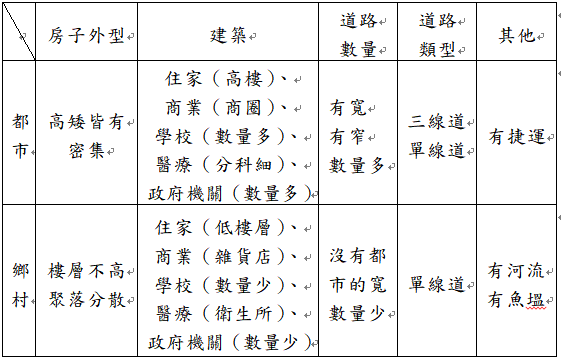 2.回想你的鄉村生活有什麼重要的建築或設施是課本情境圖中缺少的，請把它補進課本圖片中，並與同學分享此建築的重要性為何？三、統整教師透過以下問題讓學生自己建構本節課的學習重點：1.鄉村的建築有什麼特色？2.鄉村的道路有什麼特色？3.鄉村的設施有哪些用途？平時上課表現口頭評量習作評量【環境教育】環E14 覺知人類生存與發展需要利用能源及資源，學習在生活中直接利用自然能源或自然形式的物質。【海洋教育】海E4 認識家鄉或鄰近的水域環境與產業。第五週第二單元 生活的空間第二課鄉村的生活空間、第三課樸實的鄉村社-E-A2 敏覺居住地方的社會、自然與人文環境變遷，關注生活問題及其影響，並思考解決方法。社-E-B1 透過語言、文字及圖像等表徵符號，理解人類生活的豐富面貌，並能運用多樣的表徵符號解釋相關訊息，達成溝通的目的，促進相互間的理解。活動二：鄉村的特色（40分鐘）一、觀察與問答觀察課本第38頁圖3。進行提問：1.你覺得這張圖很美的原因有哪些？（翠綠的稻田，遠處的山，湛藍的天空，碧綠的山峰，寧靜的氣氛。）2.這些景象在都市容不容易見到？為什麼不容易？（都市人口多、工商業發達，需要建設許多的建築及設施，留下的自然環境較少。）3.為什麼鄉村特別容易見到這樣的景觀？（建築物的遮蔽較少，鄉村大多從事農、林、漁、牧業，保留較多自然景觀。）二、討論配合鄉村的自然景觀，居民大多從事哪些產業？請說說看你對這些產業的了解，他們有哪些產品和辛苦的地方？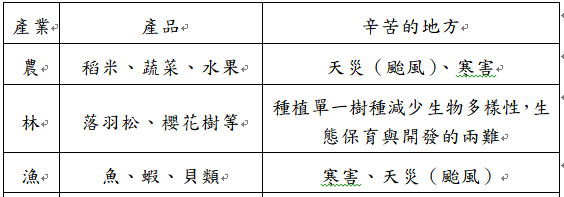 （這些產業的辛苦點大多相通，學生的討論只要合理即可，不需有標準答案。）（臺灣林業目前可以砍伐移植的大多為「人工林」，因此常見許多落羽松林、櫻花林的拍照勝地，人工林可以提供林木的來源，但過度種植單一樹種將減少生物多樣性，不利於達到生態平衡。）三、閱讀教師引導學生閱讀課本第40～41頁課文及圖片。四、討論1.鄉村人口較少，對於生活的影響有哪些？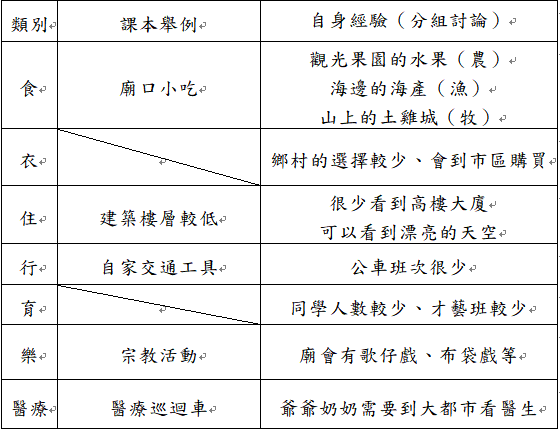 2.鄉村人口少，是優點還是缺點？可進行三面分析討論。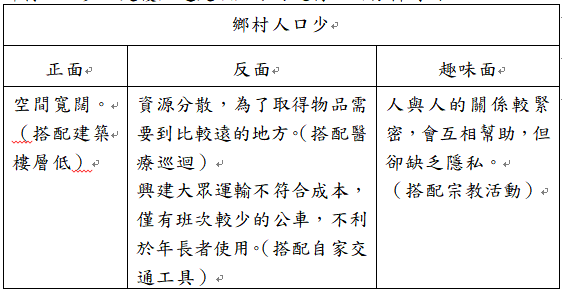 五、統整教師透過以下問題讓學生自己建構本節課的學習重點：1.鄉村有哪些特色？2.居住在鄉村的居民，因為人口較少，可能有哪些生活上的困擾？活動三：小新的漁村生活（40分鐘）為減低三年級學生學習的負擔，本課並未介紹農村、山村、漁村三個類別，在這裡僅以漁村為例，介紹漁村的產業及居民的生活方式，若教師所處學校位於農村或山村，可以討論該地的產業及居民的生活方式。以下以簡單的表格提供教師參考。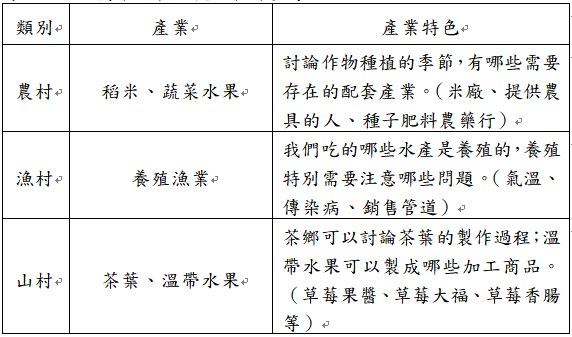 一、閱讀教師引導學生閱讀課本第42～43頁課文及圖片。二、家鄉課程1.若學生位於鄉村，建議配合上方圖表進行討論，讓學生對在地產業有更深一層的了解。2.若學生位於城鎮，可以選擇該縣市較為著名的一級產業進行上方圖表討論。3.若學生居住的都市以工商業為主，那就簡單討論是否有漁村經驗，至少可以討論到漁村吃些什麼？為了生產這些食物，當地人會做哪些工作？（養殖、修整漁具、漁產加工、製造或修理漁船。）三、比較1.閱讀課本第35頁琪琪的假日生活及第43頁小新的漁村生活，並使用表格記錄。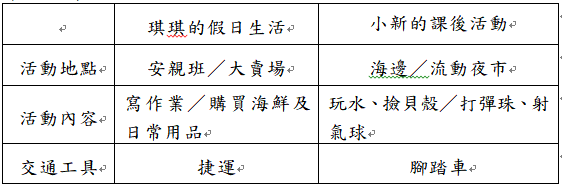 2.閱讀課本第35頁都市的琪琪及第43頁漁村的小新，比較都市與鄉村生活的差異。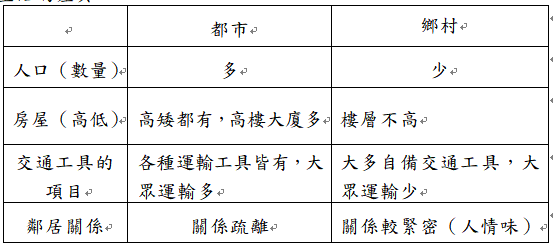 3.想一想，都市與鄉村生活各有什麼優缺點?四、習作習寫文章介紹深坑、石碇、坪林地區茶鄉特有的神明繞境活動，臺灣早期有許多神明繞境活動都與瘟疫有關。1.教師可以介紹學校所在縣市特有的神明活動。2.介紹當地居民對該活動的重視。3.討論當地有哪些農特產可以藉由活動來做行銷推廣。4.外地遊子返鄉參與活動所產生的城鄉交流。五、統整教師透過以下問題讓學生自己建構本節課的學習重點：1.漁村常見的產業活動有哪些？（若學校位置位於山村或農村，請討論學校所在區域的自然產業活動。）2.鄉村有哪些特殊的商業活動？ （流動夜市等。）活動一：樸實的鄉村（40分鐘）一、閱讀教師引導學生閱讀課本第44～45頁課文及圖片。二、整理資料請學生根據課本第44頁的第一段文字整理為表格摘要。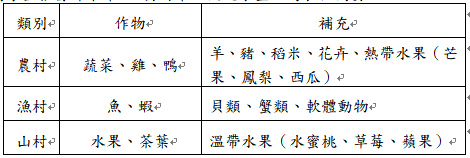 （分類僅是讓學生對於作物的產地具有基本的概念，臺灣的水果資源非常豐富，熱帶水果大多產於平原（農村），溫帶水果大多產於丘陵（山村），但是三年級的學生對於地形與氣候尚無概念，教師在這裡只需簡單舉例即可。）三、分類由學生分組設計料理，並分辨食材來源，判斷來自本地（農村、山村、漁村）或是透過都市由國外進口，完成習作第二單元③。1.學生分組設計一道料理。例如：番茄炒蛋［番茄、雞蛋（鹽、番茄醬、油）］　　　絲瓜蛤蜊［絲瓜、蛤蜊（薑、鹽）］2.如何得知料理所需的食材?（可以透過各種方式查詢：有在做料理的家人、網路上的食譜、料理書上的介紹，或是學校營養午餐中曾出現的食材。）3.將食材產地進行分類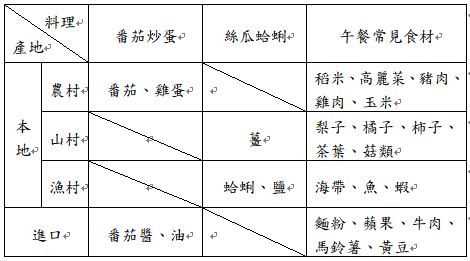 4.將選定的食材記錄下來，決定其來自何處。（許多進口食材，本地也有生產，但可能產量較少，教師可以請學生根據自己查詢的資料來決定要選擇進口或本地的食材。）5.統計各組使用食材。不同地區學生設計的食材來源可能有所不同。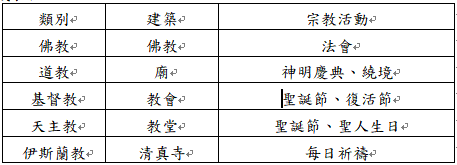 都會區的學生設計料理可能食材來源平均分配，農/山/漁村的區域，食材選用可能較容易選用當地食材。依營養午餐的食材分析，則農村的食材較多；山村大多為水果產地；漁村料理較少，可能是因為食材較昂貴，或是學生比較無法處理魚刺。※教師可參考《窗邊的小荳荳》中，海的東西和山的東西此篇文章。（課程重點是要讓學生了解，我們的食物大多來自鄉村，所以鄉村的產物對於都市及鄉村的居民都非常重要，教學重點並非食物分類的正確性，建議教師讓學生提出自己的分類看法再進行討論。）四、分享與討論1.討論班上學生的宗教信仰，及該信仰的建築形態與活動形式，並整理成表格。（表格只是舉例，老師可根據學生分享內容作簡單分類，臺灣宗教型態多元且複雜，並不適合單一分類方式，宗教的分類並非本單元教學重點。）2.請學生分享(1)參加過的宗教活動內容？(2)參加地點在都市還是鄉村？(3)有沒有回到父母故鄉參加慶典的經驗？（臺灣的都市及鄉村都有許多的宗教活動，將此主題設定在鄉村僅是預設宗教活動對於鄉村的重要性高於都市，都市有非常多的機會舉行大型活動，而鄉村的大型活動大多與宗教有關。）五、統整教師透過以下問題讓學生自己建構本節課的學習重點：1.鄉村主要提供哪些物產給都市？2.鄉村地區的宗教活動對鄉村及都市居民有哪些影響？平時上課表現口頭評量習作評量【環境教育】環E14 覺知人類生存與發展需要利用能源及資源，學習在生活中直接利用自然能源或自然形式的物質。【海洋教育】海E4 認識家鄉或鄰近的水域環境與產業。第六週第二單元 生活的空間、第三單元 生活中的各行各業第三課都市與鄉村的交流、第一課為我們服務的人社-E-A1 認識自我在團體中的角色，養成適切的態度與價值觀，並探索自我的發展。社-E-A2 敏覺居住地方的社會、自然與人文環境變遷，關注生活問題及其影響，並思考解決方法。社-E-B1 透過語言、文字及圖像等表徵符號，理解人類生活的豐富面貌，並能運用多樣的表徵符號解釋相關訊息，達成溝通的目的，促進相互間的理解。社-E-C2 建立良好的人際互動關係，養成尊重差異、關懷他人及團隊合作的態度。活動二：多元的都市（40分鐘）一、閱讀教師引導學生閱讀課本第46～47頁課文及圖片。二、分組蒐集資料1.分組蒐集賣場型錄。2 .從型錄中找尋外國進口的商品（部分型錄中會標示國家）。3.請學生統計進口國家及產品類別。4.小組可用表格、心智圖或繪圖的方式呈現。三、統計將全班分為偶數組別，一半的組別記錄醫療院所；一半的組別記錄才藝班。1. A組(1)記錄學校附近的藥局、診所、醫院的數量（可使用電子地圖觀看）。(2)診所又分為哪些類別呢？(3)分組分享至不同類別診所看診的經驗。2. B組(1)記錄學校附近的才藝班數量。(2)才藝班又分為哪些類別？ (3)分享至不同類型才藝班上課的經驗。 四、分組報告與歸納1.報告內容包括：統計結果、分類方式和個人經驗。2.根據「樸實的鄉村」及「多元的都市」兩個主題內容，鄉村與都市分別提供自己及對方的居民哪些資源。 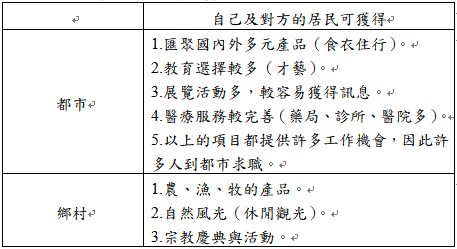 五、統整教師透過以下問題讓學生自己建構本節課的學習重點：1.都市容易匯集哪些資源？2.為什麼都市的商品種類較多，醫療機構及才藝班種類都比較多?3.都市提供哪些服務給都市及鄉村居民？活動一：我們的需求（40分鐘）一、調查1.教師對班上學生進行調查，請學生舉手回答： (1)走路上學的同學（含家人陪同走路）。(2)家人用車子接送的同學。(3)自己搭公車（捷運）來學校的同學。教師將學生的回答即時在黑板上統計。）2.教師接著提問：「從家裡到學校的路上，你注意到有哪些不同職業或身分的人在為我們服務嗎？」請學生口頭回答。 （交通警察、清潔人員在掃地、社區警衛或學校警衛、導護志工爸爸媽媽、賣早餐的人、公車司機等。）二、討論與實作1.教師依課本第50～51頁的通學路地圖，讓學生找出地圖上出現了哪些為我們服務的人？2.從第51頁「琪琪的一天」示意圖裡，請學生推測在這些事件中，琪琪會遇到哪些為她服務的人？學生兩兩一組討論後記錄在課本上，並舉手回答。（早餐店買早餐：早餐店店員。　上學途中：交通警察。　校門口：導護志工、學校警衛、導護老師、校長。　在學校上課中：老師、護理師、工友。　放學後，安親班到學校接學生：安親班老師、交通車司機。　回家時，媽媽已經準備好晚餐：琪琪的媽媽。）三、分組討論與報告1.教師將全班分組，每組4人，請各組討論「上學日或放假日，我們會遇到哪些為我們服務的人？」每組至少要討論出5種不同職業的人，並將結果寫在A4紙上。（每組選定一種討論即可，討論時間可訂在2～5分鐘）2.請各組派一位同學報告討論的結果，另一位同學將A4紙張貼在黑板上。3.教師依各組報告內容進行歸納，每組都有提到的人或只有一、兩組提到較特別的人士，給予學生正向的回饋。4.教師還可以請學生注意上學日與放假日，遇到為我們服務的人有何差異。四、統整1.教師透過以下問題讓學生自己建構本節課的學習重點： (1)一天當中有哪些為我們服務的人？(2)這些為我們服務的人滿足我們各項需求，我們該如何看待這些為我們提供服務的人？2.教師提醒學生下一節將會介紹各行業的分工與合作，請學生預習各種行業的介紹。活動二：各行業間的分工與合作（40分鐘）一、問答生活中需要哪些行業的人提供服務，來滿足我們的需求？（農夫耕種，提供我們稻米、蔬菜、水果；漁夫捕魚、養魚，提供我們漁產；建築工人幫我們蓋房子、修馬路、興建橋梁；工廠的員工製作衣服、鞋子等；美髮師幫我們剪頭髮、餐廳的服務生幫我們端食物等。）二、分組討論與報告1.教師將全班分成4～6組，每組依照課本第52～55頁討論行業對於我們生活的貢獻（一組選3類，可以由教師安排，讓每種行業都有被討論到。）：(1)農業對我們的生活有哪些貢獻？（農業提供糧食、蔬果及食品加工業必需的原料，農產品也可以外銷賺取外匯等。）(2)漁業對我們的生活有哪些貢獻？（漁業提供人們食用的水產及海產，開發海洋資源增加國家收入，遠洋捕魚增進國民外交的機會等。）(3)牧業對我們的生活有哪些貢獻？（畜牧業者飼養牲畜，提供乳品、蛋類和肉類。）(4)營造工程業對我們的生活有哪些貢獻？（營造工程業為我們提供房屋建築、鋪設道路、橋梁等。）(5)製造業對我們的生活有哪些貢獻？（製造業者生產了許多生活用品，例如：衣服、鞋、襪、家電、家具、交通工具等。）(6)服務業對我們的生活有哪些貢獻？（服務業雖然沒有生產物品，卻能提供專業服務，讓我們的生活更方便。）(7)科技業對我們的生活有哪些貢獻？（科技業者開發許多科技產品，讓我們獲取資訊更為迅速，也帶來便利的智能生活。）2.每組至少要討論出3種不同的行業及其對我們生活的貢獻，並將結果寫在A4紙上。3.請各組將A4紙張貼在黑板上，並依序報告討論的結果，每人至少報告一種行業及其貢獻（每組最多2分鐘）。4.教師依各組報告內容進行歸納，若學生提出特殊內容，給予學生正向的回饋。三、統整教師透過以下問題讓學生自己建構本節課的學習重點：1.生活中有哪些行業的人提供服務滿足我們的生活需求？ 2.這些行業對人們生活有何貢獻？平時上課表現口頭評量習作評量【環境教育】環E14 覺知人類生存與發展需要利用能源及資源，學習在生活中直接利用自然能源或自然形式的物質。【海洋教育】海E4 認識家鄉或鄰近的水域環境與產業。【生涯規劃教育】涯E2 認識不同的生活角色。涯E9 認識不同類型工作／教育環境。第七週第三單元 生活中的各行各業第一課為我們服務的人、第二課職業大搜查社-E-A1 認識自我在團體中的角色，養成適切的態度與價值觀，並探索自我的發展。社-E-A2 敏覺居住地方的社會、自然與人文環境變遷，關注生活問題及其影響，並思考解決方法。社-E-C2 建立良好的人際互動關係，養成尊重差異、關懷他人及團隊合作的態度。活動三：果醬如何到我家餐桌上（40分鐘）一、問答1.請學生依照課本第56頁中的示意圖，想一想草莓果醬是如何到達小文家的餐桌上？（去超商買的、小文的媽媽自己做的、早餐店買的等。）2.你知道果醬是怎麼製作的？（果醬是由水果加上糖熬煮而成的。）二、分組討論與報告1.教師將全班分組，每組4人，請各組依據課本第57頁中的「草莓果醬流程圖」，討論以下兩個問題，並將答案寫在A4紙上。(1)流程圖裡出現了哪些職業的人？（種草莓的農夫、種甘蔗的農夫、貨運司機、糖廠工人、果醬工廠工人、商店店員。）(2)找出是否還有其他職業的人應該出現在流程圖裡？（玻璃廠工人，因為果醬要裝在玻璃瓶中；紙箱廠工人，果醬要裝入紙箱才好運送；美術設計師，設計標籤貼紙；塑膠廠工人，果醬裝在塑膠盒裡等。）2.請各組派一位同學報告討論的結果，另一位同學將A4紙張貼在黑板上。三、歸納1.教師依照學生張貼的內容，請學生找出每一組都有列出的職業，並在A4紙中圈出來，或是教師在黑板上列出有哪個職業是僅有一兩組找到的。（種草莓的農夫、種甘蔗的農夫、貨運司機、糖廠工人、果醬工廠工人、商店店員。）2.學生如果找到其他沒有列在流程圖的職業，教師也將各組的結果相互歸納比較，請學生說明原因。（玻璃廠工人，因為果醬要裝在玻璃瓶中；紙箱廠工人，果醬要裝入紙箱才好運送；美術設計師，設計標籤貼紙；塑膠廠工人，果醬裝在塑膠盒裡等。）四、統整教師透過以下問題讓學生自己建構本節課的學習重點：1.生活中的各項商品是否需要各行業間的分工與合作？2.我們的生活十分便利，應該感謝哪些人？活動四：課本的誕生（40分鐘）一、問答1.想一想課本是怎麼完成或產生的？我們要拿到一本課本，需要哪些人的付出？（(1) 爸媽花錢買的、學校幫我們訂的、出版社印好的。  (2)有人編寫、有人畫圖、有人拍照。  (3)貨運司機送來的、合作社賣的等。）2.教師可將學生答案寫在黑板上，請大家再想想是不是有未提到的職業。二、討論與習作習寫1.請學生拿出習作，依據習作第三單元1的內容，比對剛才討論出來的答案，是否和習作符合或更多（少）。2.請學生依據習作所列項目，仔細思考課本製造的流程，可以兩兩一組進行討論，並將答案寫入空格內。3.教師請學生發表討論出來的答案。（(1)編輯人員編寫課本內容。  (2)公務機構辦理審查課本內容。  (3)印刷廠人員印刷課本並裝訂。  (4)貨車司機將課本送到學校。  (5)老師將課本發到我們手上。）4.教師提問：「想一想，還有哪些人的付出，讓我們有課本可以學習？」（爸媽賺錢供我學習、伐木工人砍樹、造紙廠造紙、插畫家畫圖、學校警衛叔叔幫我們收貨等。）5.學生將自己所選的答案寫在習作裡。（1.紙張來源：伐木工人或造紙工人。  2.其他：父母、插畫家、出版商、紙箱工人等。）三、繪製流程圖1.教師就第一次討論的項目，請學生選擇自己所寫的2項行業加入流程圖內。（學生若願意多加一兩項職業在流程圖中，教師應給予鼓勵與肯定。）2.請學生將新的流程圖畫在A4紙上並與同學分享。3.教師給予學生鼓勵與回饋。四、統整教師透過以下問題讓學生自己建構本節課的學習重點：1.各行業間的分工與合作關係如何影響我們的生活？2.想一想，我們常用的文具是由哪些行業分工合作完成的？活動一：認識家人的工作（一）（40分鐘）一、問答教師提問：「人們可以依據什麼來選擇從事的職業？」學生舉手回答。（興趣、能力、專長、大學就讀科系的出路、家裡的安排、家中的事業等。）二、討論與實作1.教師將全班分組，每組2～4人，各組依教師分配找出課本第58～59頁中的人物（每組分配2位），是如何介紹家人的職業及工作內容，將他們介紹的工作內容圈起來，再討論這些職業其他可能的工作內容，並將結果寫在A4紙上。（討論時間可訂在3～5分鐘）。2.各組將討論結果張貼在黑板上並報告，全班依據報告的內容進行檢核。3.教師依據學生報告內容，歸納整理早餐店店員、農夫、醫生、藥師的工作內容。（早餐店員：準備早餐原料、製作客人的早餐、整理環境。農人：每天下田工作、除草、收成等。醫生：幫病人治病。藥師：配藥。）三、探究活動1.教師提問： (1)你的家人從事什麼職業？（我爸爸是公務人員、我媽媽是律師、我舅舅是建築工人、我阿姨是警察、我爺爺是計程車司機、我姑姑是美髮師、我外公是漁夫等。）(2)你了解家人的工作嗎？（我知道，我爸爸⋯⋯；我不知道。）(3)想一想，我們可以用什麼方法了解家人的工作？（實地觀察、調查、訪談⋯⋯。）請學生將答案記錄在課本。）（課本內有書寫線的地方，主要是讓老師了解學生的學習思考軌跡，老師可以不用批改。）2.請學生閱讀課本60～61頁，並且選定想要訪談的對象。3.請學生想一想，除了課本裡所列出的參考題目，還有想問的內容？（薪水、休假、想換工作嗎、以前有做過別的工作嗎？）4.在紙上寫出自己要訪問的題目。四、統整1.教師透過以下問題讓學生自己建構本節課的學習重點：(1)社會中各種職業的工作內容是什麼？(2)如何進行訪談？2.教師請學生依據所擬定訪談題目回家訪問家人，提醒下一節將會請學生上臺介紹家人的工作。平時上課表現口頭評量習作評量【生涯規劃教育】涯E2 認識不同的生活角色。涯E9 認識不同類型工作／教育環境。第八週第三單元 生活中的各行各業第二課職業大搜查社-E-A1 認識自我在團體中的角色，養成適切的態度與價值觀，並探索自我的發展。社-E-A2 敏覺居住地方的社會、自然與人文環境變遷，關注生活問題及其影響，並思考解決方法。社-E-C2 建立良好的人際互動關係，養成尊重差異、關懷他人及團隊合作的態度。活動二：認識家人的工作（二）（120分鐘）一、分享與發表1.將學生2～4人分一組，組內先行分享自己訪問家人的內容。2.各組推派一名代表上臺介紹家人的工作內容。二、回饋1.教師請各組就同學報告的內容，選擇一位同學的內容給予回饋，在A4紙上寫下印象最深的內容，並張貼至黑板。2.教師針對各組的回饋內容給予鼓勵，有較不適當的內容也應給予指導。例如：修車師傅的雙手容易有油汙，同學回饋看起來很髒很噁心，老師就必須給予適當的指導，不要使學生對職業有高低貴賤之分。三、統整1.教師鼓勵上臺發表的學生，也提醒學生要感謝家人的付出。2.教師透過以下問題讓學生自己建構本節課的學習重點：(1)家人的工作內容是什麼？(2)印象最深刻的職業是什麼？平時上課表現口頭評量習作評量【生涯規劃教育】涯E2 認識不同的生活角色。涯E9 認識不同類型工作／教育環境。第九週第三單元 生活中的各行各業第二課職業大搜查社-E-A1 認識自我在團體中的角色，養成適切的態度與價值觀，並探索自我的發展。社-E-A2 敏覺居住地方的社會、自然與人文環境變遷，關注生活問題及其影響，並思考解決方法。社-E-C2 建立良好的人際互動關係，養成尊重差異、關懷他人及團隊合作的態度。活動三：我是小記者（120分鐘）一、整理並記錄教師指導學生依據自己的訪談紀錄，分項依序填入習作16～17頁。二、調查教師提問：「有沒有人知道比較特別的行業？還是有人認識從事特別行業的親戚或朋友？」學生自由回答。（樹醫生、寵物美容師、運動防護員、巡山員等。）若學生回答不出來，教師可以將行業名稱寫在黑板，讓學生猜測其工作內容。三、觀賞影片並分享1.教師播放：「『我可能是喜歡樹大過於喜歡人吧』—樹木醫詹鳳春的深情告白」影片，讓學生理解樹醫生的工作內容。https://www.youtube.com/watch?v=DxUjYCLPPeU2.觀賞結束請學生自由分享感想，教師適時給予回饋。（樹醫生真的很愛樹、樹醫生要很細心、樹醫生很勇敢都不怕蟲。）四、統整教師透過以下問題讓學生自己建構本節課的學習重點：1.家人工作的內容和甘苦我都了解了嗎？2.除了樹醫生，你還想了解其他的職業嗎？平時上課表現口頭評量習作評量【生涯規劃教育】涯E2 認識不同的生活角色。涯E9 認識不同類型工作／教育環境。第十週【評量週】第三單元 生活中的各行各業第二課職業大搜查社-E-A1 認識自我在團體中的角色，養成適切的態度與價值觀，並探索自我的發展。社-E-A2 敏覺居住地方的社會、自然與人文環境變遷，關注生活問題及其影響，並思考解決方法。社-E-C2 建立良好的人際互動關係，養成尊重差異、關懷他人及團隊合作的態度。活動四：行行都能出狀元（120分鐘）一、問答教師調查是否聽過許芳宜和江振誠？是在哪裡聽過？學生口頭回答。二、觀賞影片與討論1.教師播放：「許芳宜」、「江振誠」影片，請學生仔細觀看，並仔細觀察他們能成功的原因。許芳宜https://www.youtube.com/watch?v=B5NWJsst_2o江振誠https://www.youtube.com/watch?v=paPpL0Kj4L02.影片結束後，將全班分組（4人一組），並閱讀課本第62～65頁，與影片相互對照進行討論，他們的故事給我們什麼啟發，派一名代表上臺報告。三、分享根據前一節課的家人職業訪談內容，和鄰近同學分享家人工作時奮鬥的過程。四、統整教師透過以下問題讓學生自己建構本節課的學習重點：1.行行都能出狀元是什麼意思？2.要成為行業中的傑出者應該具備什麼條件？平時上課表現口頭評量習作評量【生涯規劃教育】涯E2 認識不同的生活角色。涯E9 認識不同類型工作／教育環境。第十一週第四單元 生活與工作的轉變第一課生活的變化社-E-A1 認識自我在團體中的角色，養成適切的態度與價值觀，並探索自我的發展。社-E-A2 敏覺居住地方的社會、自然與人文環境變遷，關注生活問題及其影響，並思考解決方法。社-E-C2 建立良好的人際互動關係，養成尊重差異、關懷他人及團隊合作的態度。活動一：食與衣的選擇（40分鐘）一、分享請學生彼此分享爺爺、奶奶或其他長輩年輕時的照片、衣服或物品。二、討論與分享1.教師請學生2人一組，以攜帶到學校的物品為例，討論以前與現在生活周遭的事物發生了哪些變化。2.教師請學生將討論結果寫在A4紙上，並上臺說出他們歸納出來的結果。（以前的食物大多是家裡自己烹飪的；現在除了可以自己烹飪，還有許多外食可以選擇，除了有臺灣在地的料理，還可以吃到各國的食物，例如：壽司、泡菜、咖哩、義大利麵、披薩、牛排、漢堡、薯條等。以前小學生穿的夏天制服是白色襯衫和藍色百褶裙或短褲，冬天制服是卡其衣和藍色長褲；現在小學生穿的制服樣式很多，有些學校甚至不用穿制服。以前的碗盤大多是陶瓷製的；現在除了陶瓷碗盤，還有美耐皿碗盤、不鏽鋼碗盤、玻璃碗盤等。以前的人大多日出而作、日入而息，生活作息比較規律；現在的生活作息會因為每個人的工作性質不同而有所調整，比較彈性。）3.教師請學生2人一組，依課本第68～69頁的圖示，找出以前和現在的食物與衣著有何不同。4.教師請學生將討論結果寫在紙上，並上臺說出他們所歸納出來的結果。（食物：以前的食材來源多為自己種植或在地生產，較少有進口的食物；現在除了維持以前的方式，還增加了進口的食材，食物的種類也更多元。衣著：以前的日常穿著較樸素，衣服多以實用為主，樣式變化不大；現在的衣服色彩豐富，樣式選擇多，以展現個人特色，衣服的功能性，例如：吸溼排汗、環保等功能性也同樣被重視。）三、統整教師透過以下問題讓學生自己建構本節課的學習重點：1.以前和現在，我們生活周遭的事物發生了哪些變化？2.以前和現在，人們在食與衣方面有何不同？ （教師提醒學生，下一節將會繼續討論以前和現在生活其他方面的不同，請學生事先預習。）活動二：住與行的轉變（40分鐘）一、問答1.你家或爺爺、奶奶家是什麼樣的房子？（學生依個人經驗回答，教師可將答案統整於黑板上。）二、分組討論與報告1.教師將全班分組，每組4人，請各組討論以下問題：(1)參考課本第70～71頁的圖片，說一說，以前和現在住的房子有哪些不同的地方。(2)除了課本圖片上的內容，觀察生活周遭的環境，說出以前和現在的居住型態還有哪些不同的地方？（以前：大多為磚瓦平房，也有石板屋、硓𥑮石屋、茅草屋、土角厝等。興建房子的建築材料大多都是就地取材，例如：硓𥑮石、石板、竹子、茅草等。就地取材興建的房子也符合環保的概念；現在：還是可以看到傳統的房屋型式，但大多為樓房、高樓大廈。興建房子的建築材料也出現了鋼筋、水泥、鋼骨等。現在還會結合節能減碳、省水、省電、綠化等觀念來興建房子。）2.各組將討論結果寫在上，並依序報告討論的結果。（討論時間可訂在6分鐘、報告時間每組至多1分鐘）。三、分組討論與報告1.請各組討論以下問題：(1)以前到現在的生活中，我們的交通方式發生了哪些轉變？ (2)除了課本圖片上的內容，觀察生活周遭的環境，說出以前和現在的交通方式還有哪些不同之處？(3)想一想，交通工具產生變化的原因是什麼？（以前：多以人力、獸力為主，例如：人力車、腳踏車、牛車等。也會有長距離移動或運送貨物的火車。現在：交通工具的種類多，例如：機車、汽車、公車、捷運、火車、高鐵、飛機等。產生變化的原因：技術進步，發明新的交通工具，以符合現在人快速移動的需要。）2.各組將討論結果寫在A4紙上，並依序報告討論的結果。（討論時間可訂在6分鐘、報告時間每組至多1分鐘）。3.教師依各組報告內容進行歸納，並給予學生正向的回饋。四、統整教師透過以下問題讓學生自己建構本節課的學習重點：1.以前與現在的住與行有哪些不同？2.這些不同如何改變我們的生活？（(1)教師提醒學生下一節將會繼續討論以前和現在生活其他方面的不同，請學生事先預習。(2)教師請學生攜帶一項自己最喜歡的玩具到學校，下一節課上課時可分享。）活動三：育與樂的新樣貌（40分鐘）一、分享請學生彼此分享帶來的玩具。二、問答1.你現在的學習方式有哪些？家中長輩（爺爺、奶奶、父母）的學習方式有哪些？（文本、線上教育平臺學習網；傳統課堂教學。）2.你最喜歡的遊戲或玩具是什麼？家中長輩（爺爺、奶奶、父母）小時候玩哪些遊戲？（戰鬥陀螺、積木、Switch；竹槍、陀螺、彈珠檯。學生依個人經驗回答，教師可將答案統整於黑板上。）三、分組討論與報告1.教師將全班分組，每組4人，請各組討論以下問題：(1)以前和現在的休閒娛樂與學習方式有哪些相同與不同之處？(2)除了課本圖片上的內容，與同學分享自身有關休閒娛樂和學習的經驗。（教育：現在除了去學校學習新知識之外，也可以利用網路上的學習資源，進行線上學習，讓知識更加豐富。休閒娛樂：現在的休閒娛樂不僅有了聲光效果，還可以利用電腦、手機或是平板進行線上遊戲。）2.各組將討論結果寫在A4紙上，並依序報告討論的結果（討論時間可訂在6分鐘、報告時間每組至多1分鐘）。3.教師依各組報告內容進行歸納，並給予學生正向的回饋。四、習作習寫請學生依照第一、二節與本節的討論內容，完成習作第四單元①「食衣住行大不同」。五、統整教師透過以下問題讓學生自己建構本節課的學習重點：1.以前與現在的育與樂有哪些不同？2.食、衣、住、行、育、樂的不同，如何改變我們的生活？平時上課表現口頭評量習作評量【科技教育】科E3 體會科技與個人及家庭生活的互動關係。【資訊教育】資E10 了解資訊科技於日常生活之重要性。第十二週第四單元 生活與工作的轉變第二課工作方式的轉變社-E-A1 認識自我在團體中的角色，養成適切的態度與價值觀，並探索自我的發展。社-E-A2 敏覺居住地方的社會、自然與人文環境變遷，關注生活問題及其影響，並思考解決方法。社-E-C2 建立良好的人際互動關係，養成尊重差異、關懷他人及團隊合作的態度。活動一：農、漁業的轉型（40分鐘）一、問答有沒有學生的家人是從事農業或漁業工作？（有，請學生大概說一下工作內容；沒有，教師就請全班看課本圖片稍作說明。）二、討論與發表1.教師將全班分組，每組4人，參考課本76～79頁，討論農、漁業的工作轉變以及為何轉變，並將結果寫在A4紙上。（討論時間可訂在3～5分鐘）。2.各組將討論結果張貼在黑板上並報告，全班依據報告的內容進行檢核。3.教師依據學生報告內容，歸納整理。（(1)以前從事農、漁業的人需要使用較多勞力。現在仍有人維持以前的生產方式。  (2)原住民族原來沒有喝茶的習慣，現在有些人也慢慢開始投入種茶的工作。  (3)現在的農夫會使用機器耕作，節省人力；引進新的技術來增加產量及提升品質。  (4)漁民會在海上利用箱網養殖漁產品。  (5)農民和漁民會利用原本的農田或養殖漁池轉型作為休閒農場或休閒漁場。  (6)現在的農民及漁民會利用網路販賣自己生產的商品。）三、經驗分享1.教師詢問學生，是否有人曾去過休閒（觀光）農場或漁場？（採草莓或橘子等、體驗古早的捕魚方式、下田插秧、採香菇等。）2.請學生分享自身的經驗。（若沒有，教師可分享自己的經驗或提供影片欣賞。）※如果學校或班上有進行食農教育者，教師也可以結合本課內容進行說明講解。四、統整教師透過以下問題讓學生自己建構本節課的學習重點：1.農業從以前到現在發生哪些改變？有哪些是沒有改變的？2.漁業從以前到現在發生哪些改變？有哪些是沒有改變的？活動二：工商業工作方式的改變（一）（40分鐘）一、問答1.家人的工作時間為何？2.家人的工作地點在哪裡？3.哪位同學的家人是在家工作的？他們從事什麼工作？（軟體設計工程師、網拍族、作家、漫畫家、接案子的個人工作室等。）（學生依個人經驗回答，教師可將答案統整於黑板上。）二、討論與發表1.教師將全班分組，每組4人，參考課本第80～81頁，請各組討論以下問題：(1)以前的工作方式和現在有沒有改變？產生了哪些改變？（(1)沒有改變。有人仍然維持以前工作的方式，有固定的工作地點，也有固定的工作時間。　(2)有改變。有些人利用電腦、手機和網路就可以在家工作，處理公務，也可以在家進行會議，不一定要每天到公司打卡，只要在規定的時間之內完成工作就可以。也有人透過網路販售商品，不一定要開設商店。工作的時間也比較自由，可以自己安排。）(2)想一想，產生這些改變的原因是什麼？2.請學生將討論結果記錄在A4紙上。3.各組推派一名代表上臺報告。三、歸納與整理教師請學生就各組報告的內容，依工作地點、工作時間及工作型態等方面，歸納出以前與現在工作方式的比較，並整理在黑板上。四、統整教師透過以下問題讓學生自己建構本節課的學習重點：1.以前的工作地點、工作時間及工作型態和現在有何不同？產生了哪些改變？2.產生這些改變的原因是什麼？活動三：工商業工作方式的改變（二）（40分鐘）一、觀賞影片與問答1.教師播放《【觀光工廠‧百年傳藝】襪仔王勝鴻機能觀光襪廠─感念勞苦為父織襪成就一番織品事業》。https://www.youtube.com/watch?v=SeqwZWuFHJ42.教師提問，學生舉手回答：(1)影片中出現的是哪個行業？（織襪業。）(2)這個行業的生產方式發生了哪些變化？（以前是人工搖動織襪機器來生產襪子，現在幾乎是全自動的方式生產。）二、討論與發表1.教師將全班分組，每組4人，參考課本第82～83頁及影片內容，請各組討論以下問題：(1)以前的生產方式和現在有沒有改變？產生了哪些改變？（以前生產物品大多使用人力，產量不多，品質也比較不穩定。現在工廠的生產線大多以機械取代人工，機械設備也是透過電腦操控，加速生產速度，產品品質也更穩定。）(2)想一想，產生這些改變的原因是什麼？（科技進步、新技術的研發、新機器發明等。）2.請學生將討論結果記錄在A4紙上。3.各組推派一名代表上臺報告。4.請各組討論以下問題：(1)以前和現在的人們在選擇工作地點時，會考慮什麼因素？（工作地點離家的距離、交通工具。） (2)交通網絡發達對工作地點的選擇有什麼影響？（人們可以選擇離家比較遠的工作、增加工作選擇機會等。）5.請學生將討論結果記錄在A4紙上。6.各組推派一名代表上臺報告。三、歸納與整理教師請學生就各組報告的內容，依以前與現在生產方式及交通網絡方面進行歸納比較，並整理在黑板上。四、統整教師透過以下問題讓學生自己建構本節課的學習重點：1.以前的生產方式與現在有何不同？產生了哪些改變？產生這些改變的原因是什麼？2.交通網絡對工作地點選擇的影響是什麼？平時上課表現口頭評量習作評量【科技教育】科E3 體會科技與個人及家庭生活的互動關係。【資訊教育】資E10 了解資訊科技於日常生活之重要性。第十三週第四單元 生活與工作的轉變、第五單元 儲蓄與消費第二課工作方式的轉變、第一課儲蓄與消費生活社-E-A1 認識自我在團體中的角色，養成適切的態度與價值觀，並探索自我的發展。社-E-A2 敏覺居住地方的社會、自然與人文環境變遷，關注生活問題及其影響，並思考解決方法。社-E-C1 培養良好的生活習慣，理解並遵守社會規範，參與公共事務，養成社會責任感，尊重並維護自己和他人的人權，關懷自然環境與活動，關懷自然生態與人類永續發展，而展現知善、樂善與行善的品德。社-E-C2 建立良好的人際互動關係，養成尊重差異、關懷他人及團隊合作的態度。活動四：舊行業，新創意（40分鐘）一、觀賞影片與問答1.教師播放椰樓映畫作品《老行業》片頭https://www.youtube.com/watch?v=5IiOZC8o8Ck或《臺灣古老行業》https://www.youtube.com/watch?v=dWQWT7qaJFQ&list=PL-aPzyiBfqQ7JS9V3W7Fag9TzUGxfTh2T&index=145。2.影片中出現了哪些行業？（(1)裁縫業；(2)竹藤編製業；(3)捏麵人；(4)打鐵業；(5)理髮業；(6)傳統糕餅業；(7)磨刀剪業；(8)製香業；(9)雕刻業；(10)鞋業；(11)假牙製造業；(12)美容業；(13)香燭業。）二、觀賞影片與討論1.教師播放《非凡新聞‧迪化街百年餅店第5代棄百萬年薪接棒》影片。https://www.youtube.com/watch?v=7kdR6KkvwZ82.教師請學生2人一組，參考課本第84～85頁及影片內容，請各組討論以下問題： (1)沒落的行業可能面臨哪些困難？（顧客需求減少、顧客喜好改變、出現新的替代品、沒有人願意繼續傳承等。）(2)這些行業可以用什麼方式為自己開創新的機會？（研發符合現代人需求的商品、引進新的製作方式、與其他行業結合、開設觀光工廠等。）(3)如果你是這些行業的經營者，為了長久的經營，你會想要多做什麼事？（研發文創商品、辦理創意市集、邀請學生進行職業體驗等。）3.學生將討論結果記錄在A4紙上。4.各組推派一名代表上臺報告。 三、討論、設計與發表教師將全班分組，每組4人，請各組討論以下問題：1.什麼時候是吃餅的好時機？2.依討論出的好時機，設計一款專屬的餅，並決定餅的口味和形狀，也可以有其他不同的想法。3.學生將設計的餅，畫在A4紙上。4.各組推派一名代表上臺報告。四、統整教師透過以下問題讓學生自己建構本節課的學習重點：1.沒落的行業面臨了哪些困難？2.這些行業用什麼方式為自己開創新的機會？活動二：認識公共自行車（40分鐘）一、問答1.有沒有聽過公共自行車？或是你有沒有租借過公共自行車？（學生自由回答。）二、閱讀與討論1.教師請學生閱讀習作第四單元②「認識公共自行車」的內容，將各段重點找出來。2.請學生討論以下問題：(1)自行車盛行時是哪個時期？（民國50年代左右。）(2)自行車為何沒落了一陣子？（大眾運輸系統日益普及後，公車、火車、捷運的便利，取代了自行車。）(3)政府設置公共自行車的目的是什麼？（為了推廣「綠色交通」。）(4)公共自行車有哪些優點？（①借還系統操作方便。②租金便宜。③設置地點多在交通要站以及熱門景點附近。④民眾不必買車或保養，只要付出低廉租金就有車可騎。⑤可甲地租、乙地還，具高度便利性。）3.學生將討論結果記錄在A4紙上。4.各組推派一名代表上臺報告。5.教師播放《公共自行車租賃系統》影片https://www.youtube.com/watch?v=alQjQVl3SqY，讓學生認識公共自行車租賃方式。三、習作習寫請學生依據討論內容完成習作第四單元②。四、統整教師透過以下問題讓學生自己建構本節課的學習重點：1.公共自行車興起的原因？2.公共自行車有哪些便利性？活動一：消費滿足生活需求（40分鐘）一、引起動機教師展示不同的商店廣告海報，請學生說一說住家附近有沒有這些商店？自己和家人是否去過這些商店消費？二、閱讀教師引導學生閱讀課本第88～89頁課文及圖片。三、問答1.我們為什麼需要消費？（生活中有許多用品和需求，需要透過消費才能得到。）2.購物或消費可以滿足我們哪些需求？（消費可以滿足我們食、衣、住、行、育、樂等各種需求。）3.課本圖片中的商店裡，提供了哪些商品和服務？（(1)在服飾店可以買到衣服。  (2)在書局可以買到圖書及文具用品。   (3)在電影院裡可以觀賞影片。  (4)在小吃店裡可以買到點心。  (5)機車行可以協助民眾維修機車。  (6)在五金行可以買到各種修繕器具和生活用品。）四、分組討論與報告1.請學生分組討論住家附近有哪些商店？這些商店提供了哪些商品和服務？滿足了我們哪些生活？2.請各組派一位學生報告討論的結果。 （教師將各組報告的結果，書寫在黑板上，並依食、衣、住、行、育、樂做分類。）五、共同規畫設計1.全班共同討論：(1)你認為住家附近最需要哪一種商店？為什麼？（請學生依自己的想法回答，例如：我覺得住家附近最需要便利商店，因為24小時營業，買東西很方便。）(2)如果可以開一間店，你想要選擇開什麼類型的商店？為什麼？（請學生依自己的想法回答，例如：我想要經營一家電影院，因為我喜歡看電影，看電影可以讓人放鬆心情。）六、習作習寫請學生訪問一位家人，從食、衣、住、行、育、樂中，挑選一類，在習作第五單元①上記錄過去一週的消費項目，並寫下訪問後的感想。七、統整教師透過以下問題讓學生自己建構本節課的學習重點：1.消費可以滿足我們哪些生活需求？2.我們可以在商店購買哪些商品或服務，以滿足生活上的需求？平時上課表現口頭評量習作評量【科技教育】科E3 體會科技與個人及家庭生活的互動關係。【資訊教育】資E10 了解資訊科技於日常生活之重要性。【環境教育】環E15 覺知能資源過度利用會導致環境汙染與資源耗竭的問題。環E16 了解物質循環與資源回收利用的原理。環E17 養成日常生活節約用水、用電、物質的行為，減少資源的消耗。第十四週第五單元 儲蓄與消費第一課儲蓄與消費生活社-E-C1 培養良好的生活習慣，理解並遵守社會規範，參與公共事務，養成社會責任感，尊重並維護自己和他人的人權，關懷自然環境與活動，關懷自然生態與人類永續發展，而展現知善、樂善與行善的品德。社-E-C2 建立良好的人際互動關係，養成尊重差異、關懷他人及團隊合作的態度。活動二：認識家庭消費（40分鐘）一、複習舊經驗教師帶領學生複習消費如何滿足生活需求。二、閱讀教師引導學生閱讀課本第90～91頁課文及圖片。三、分組討論與報告1.將全班分成2～4人一組，根據課本內容討論並記錄琪琪家有哪些消費支出。（琪琪家的消費支出包括：電費、餐費、購買衣服費用、琪琪游泳課學費、假日全家出遊費用等。）2.各組派一位學生報告討論的結果。（教師將各組報告的結果，書寫在黑板上。）3.教師引導學生討論課本第91頁「琪琪家的支出紀錄」，了解琪琪家一週的交通費用與項目，以及一個月的教育費用與項目。4.請學生依據習作第五單元①的紀錄，與同組的學生分享自己或家人過去一週的消費項目。5.教師依「食、衣、住、行、育、樂」等不同類別，請學生上臺分享家人過去一週的消費項目。（教師將各組報告的結果，書寫在黑板上，例如：飲食項目最多且繁雜、居住或育樂項目雖然不多，但有時消費金額卻很高。）6.請學生分享訪問家人消費紀錄的感想。（例如：家人賺錢很辛苦，我們應該好好珍惜；消費時，要考量家庭收入和生活實際需求，購買需要的商品或服務。）四、統整教師透過以下問題讓學生自己建構本節課的學習重點：1.家庭有哪些消費支出？2.你覺得自己或家人過去一週或一個月為什麼需要進行這些消費？活動三：養成儲蓄習慣（40分鐘）一、閱讀教師引導學生閱讀課本第92～93頁課文及圖片，認識儲蓄的方法與運用。二、分組討論與報告1.請全班進行分組討論，討論題目如下：(1)平常你會有哪些金錢收入？（零用錢、獎助學金、壓歲錢等。）(2)當這些金錢收入沒有花用時，你會如何保存這些收入？（請父母保管、把錢存在撲滿裡、存在郵局或銀行裡等。）(3)你認為儲蓄有哪些好處呢？（可以買自己需要的東西、幫助別人等。）(4)存起來的錢，你會想要怎麼使用？（買禮物送給家人、把錢捐給需要幫助的人、買自己想要的東西。）2.請各組派一位學生報告討論結果。（教師將各組報告的結果， 書寫在黑板上。）三、影片欣賞與討論1.教師播放影片「儲蓄有妙招」（影片內容配合課本第92～93頁介紹儲蓄的方法，以及如何到郵局或銀行開戶和存錢。）2.教師帶領全班共同討論：(1)如果要將錢存在郵局或銀行裡，我們應該怎麼做？（準備好證件和印章，請父母帶我們到銀行或郵局開戶。開戶後，可以到銀行或郵局櫃臺辦理存款，也可以使用ATM存款。）(2)你還知道哪些儲蓄小妙招？（例如：定期（半年或一年）將存下來的零用錢存進銀行或郵局帳戶，不僅可以儲蓄，還可以賺取利息錢；不隨意動用存錢筒裡的錢；利用生活中的好表現得到更多的零用錢，並存起來等。）四、統整教師透過以下問題讓學生自己建構本節課的學習重點：1.你會如何規畫或運用零用錢呢？2.我們剩餘的零用錢要如何儲蓄？活動四：我的儲蓄計畫（40分鐘）一、閱讀教師引導學生閱讀課本第94～95頁課文及圖片，觀察儲蓄計畫的擬定。二、分組討論與報告1.請全班進行分組討論，討論以下題目：(1)我們為什麼要擬定儲蓄計畫？（有些我們想購買的東西必須依靠儲蓄到一定金額才能購買，而擬定儲蓄計畫可以幫助我們有效率的達成儲蓄目標。）(2)我們要如何擬定儲蓄計畫？（可以想一想每週有多少收入，扣掉必要的花費後，就是每週可以儲蓄的金額。）(3)擬定好儲蓄計畫後，要如何實行？（例如：每次拿到零用錢時，先把要存的錢收好；要有恆心持續固定存錢；可以將收入和支出確實記錄下來，並常常檢視是否需要調整；每次剩餘的零用錢，都存進存錢筒，可以加快儲蓄速度。）(4)嘉家每週有50元的零用錢，他想要存錢買一顆500元的籃球，要怎麼做才能達成目標？（例如：嘉家可以先擬定儲蓄計畫，每週存20元的零用錢，只要持續25週，就可以達成目標。若是有獎助學金或壓歲錢的收入，將可以更快達成目標。）(5)對嘉家的收入和支出情形提出建議。（例如：可以減少飲食的支出，增加每週可存下的零用錢，就可以更早達成目標。）2.請各組派一位學生報告討論結果。（教師將各組報告的結果，歸納並書寫在黑板上。）三、習作習寫教師引導學生習寫習作第五單元①第25頁，並參考小文的儲蓄計畫，擬定自己的儲蓄計畫後，試著在生活中實行。四、統整教師透過以下問題讓學生自己建構本節課的學習重點：1.我們要如何擬定儲蓄計畫？2.你對嘉家的收入和支出情形有什麼建議？平時上課表現口頭評量習作評量【環境教育】環E15 覺知能資源過度利用會導致環境汙染與資源耗竭的問題。環E16 了解物質循環與資源回收利用的原理。環E17 養成日常生活節約用水、用電、物質的行為，減少資源的消耗。第十五週第五單元 儲蓄與消費第二課我是消費高手社-E-C1 培養良好的生活習慣，理解並遵守社會規範，參與公共事務，養成社會責任感，尊重並維護自己和他人的人權，關懷自然環境與活動，關懷自然生態與人類永續發展，而展現知善、樂善與行善的品德。社-E-C2 建立良好的人際互動關係，養成尊重差異、關懷他人及團隊合作的態度。活動一：有計畫的消費（20分鐘）一、閱讀教師引導學生閱讀課本第96～97頁課文及圖片，了解如何有計畫的消費。二、問答1.購物前，為什麼要先寫購物清單？（可以一邊選擇物品一邊看價錢，先估算消費金額，也避免漏掉必須購買的物品。）2.購物時，如何做到有計畫的消費？（依照購物清單選購商品、拒絕廣告或促銷活動的誘惑。）3.我們為什麼要學習有計畫的消費？（可以買到真正需要的用品、避免增加支出。） 三、角色扮演1.將學生分成兩組，一組演出「有計畫消費」，另一組演出「無計畫消費」。2.教師請學生發表演出和觀賞的感想。3.教師補充說明：購物前，要考慮自己的經濟能力，進行有計畫的消費，才能避免浪費，並買到需要的物品。四、分組討論1.教師引導學生閱讀課本第98～99頁課文及圖片，並分組討論在不同商店購買相同的商品時，可能會有的差異。（例如：大賣場距離最遠，但商品價格可能最便宜；便利商店距離較近，但價格較高；雜貨店的商品未必便宜，但老闆的態度很親切等。） 2.請各組派一位學生報告討論結果。（教師將各組報告的結果，歸納並書寫在黑板上。）五、探究活動將全班分組，配合習作第五單元②，選擇一項商品，進行不同類型商店的價格比較，並將調查結果寫在習作上。六、統整教師透過以下問題讓學生自己建構本節課的學習重點：1.如何進行有計畫的消費？2.在不同類型的商店購買商品，會有哪些不一樣的地方？活動二：購物智慧王（40分鐘）一、調查報告教師請各組派一位學生簡要報告商品價格調查結果。二、閱讀與討論教師引導學生閱讀課本第100～101頁課文及圖片，並討論以下問題：1.購買食品要注意哪些標示？（食物成分、製造日期、有效日期、合格標章、製造商資料等。）2.為什麼要注意有效日期？（避免因為食品過期，導致食用後身體不舒服。）3.購買玩具要注意哪些標示？（玩具使用方法、安全玩具標章、注意事項、製造商資料等。）4.為什麼要注意玩具上是否有安全玩具標章？（玩具上標示安全玩具標章，代表玩具經過儀器的檢驗，沒有尖端、銳邊、毒性、可塑劑及易燃等各方面的危險性。）三、認識標章教師展示不同的標章圖片，帶領學生認識政府認證的標章，例如：安全玩具標章、正字標記、TQF（臺灣優良食品）標章、鮮乳標章等。四、問答1.你知道商品上有哪些政府認證的標章？（安全玩具標章、CAS標章、TQF（臺灣優良食品）標章、鮮乳標章等。）2.商品上為什麼要標示政府認證的標章？（商品上標示政府認證的標章，代表商品通過政府認證，可以安心的購買使用或食用。）五、分組競賽1.全班分成若干組，並請學生拿出課前蒐集的商品外包裝，觀察包裝上的各種標示。2.教師依品名、成分、有效期限、產地、廠商名稱、標章等出題，各組從蒐集的商品中，最快找出正確答案並舉手回答的組別，即算答對。3.以累計答對題數最多的組別獲勝，全班給予愛的鼓勵。六、統整教師透過以下問題讓學生自己建構本節課的學習重點：1.購物時，我們要注意哪些事項？活動三：認識付費方式與消費權益（40分鐘）一、閱讀教師引導學生閱讀課本第102頁課文及圖片，觀察不同的付費方式。二、問答1.你自己買東西時，用什麼方式付費？（現金、電子票證。）2.你的爸爸或媽媽買東西時，用什麼方式付費？（現金、信用卡、行動支付、電子票證。）3.現代社會有哪些付費方式？（現金、禮券、電子票證、行動支付等。）4.你的家人什麼時候會用禮券購物？（拿到禮券的時候。）5.你的家人使用什麼電子票證？去購買什麼？（悠遊卡，搭乘火車。）6.你的家人有使用過行動支付嗎？購買什麼？（1.有，購買飲料。2.沒有。）7.為什麼現在有多元的付費方式？（為了使交易更便利、不用攜帶許多現金在身上、節省時間等。）8.不同的付費方式有什麼優缺點？（現金方便找零，但大量現金攜帶不便；使用禮券可能享有折扣，但僅能在限定商店使用；信用卡攜帶方便，但有辦理的資格限制；電子票證使用方便，但使用仍有限定的店家和場所；行動支付十分方便，但必須綁定手機號碼，有的必須綁定銀行帳戶或信用卡等。）三、模擬付費情境1.將全班分成若干組，配合習作附件一，模擬不同的購物情境，練習使用不同的付費方式付款，並排出正確的付費流程。2.分成五種購物情境，請學生發表付費流程。3.教師補充說明：多樣化的付費方式，讓我們的生活更便利，然而不同的付費方式有其優缺點，消費時要選擇適合自己的付費方式。四、閱讀教師引導學生閱讀課本第104～105頁課文及圖片，了解消費者維護個人消費權益的方式。五、角色扮演1.將學生分成兩組進行角色扮演，模擬情境為「買到問題商品」，一組演出「店家願意更換問題商品」，另一組演出「店家拒絕更換問題商品」。2.請學生發表演出和觀賞的感想。六、問答1.購物付費時，應該要注意什麼？（要當場清點商品、收好找回的錢、索取統一發票或收據等。）2.買到有問題的商品時，該怎麼辦？（將問題商品和發票或收據拿到原購物商店，要求店家更換商品或退錢。）3.如果店家不願意更換問題商品或退錢，該怎麼辦？（可以撥打行政院消費者保護專線1950或找消保官，請求協助保護自己的消費權益。）七、習作習寫教師引導學生習寫習作第五單元②第二題，勾選購物需要注意的正確事項。八、統整教師透過以下問題讓學生自己建構本節課的學習重點：1.不同的付費方式各有什麼優缺點？2.買到壞掉的東西時，我們可以怎麼做？活動四：消費與環保（20分鐘）一、閱讀教師指導學生閱讀課本第106～107頁課文及圖片。二、問答1.為什麼生活習慣和消費態度，會對環境產生影響？（每個人都是獨立的個體，會有不同的生活習慣和消費態度。有些人喜歡過著樸實簡約的生活，消費時只購買自己所需的物品；有些人追求流行，喜歡購買時尚產品。適當的消費，可以減少資源的浪費，減輕環境的負擔。）2.你或家人在生活中的消費態度是什麼？ （例如：爸爸喜歡買最新的3C產品，媽媽認為產品應該用到壞掉再換新的。）三、動畫欣賞與討論1.教師播放「購物與環保」動畫。2.教師帶領學生討論與分享在生活中曾做過的環保消費方式。（例如：購物自備環保袋、用不鏽鋼吸管或玻璃吸管喝飲料、選購有環保標章商品等。）四、認識標章教師展示不同的標章圖片，例如：資源回收標誌、環保標章、節能標章、省水標章等，購買具有這些標章的商品，可以節約能源，減少垃圾量。五、習作習寫教師引導學生習寫習作第五單元②第27頁，寫出當我們購物或是到餐廳用餐時，可以採取的環保行動。六、統整教師透過以下問題讓學生自己建構本節課的學習重點：1.你知道哪些環保的消費方式？平時上課表現口頭評量習作評量【環境教育】環E15 覺知能資源過度利用會導致環境汙染與資源耗竭的問題。環E16 了解物質循環與資源回收利用的原理。環E17 養成日常生活節約用水、用電、物質的行為，減少資源的消耗。第十六週第六單元 小小街道觀察家社-E-A2 敏覺居住地方的社會、自然與人文環境變遷，關注生活問題及其影響，並思考解決方法。社-E-B1 透過語言、文字及圖像等表徵符號，理解人類生活的豐富面貌，並能運用多樣的表徵符號解釋相關訊息，達成溝通的目的，促進相互間的理解。活動一：為什麼要觀察街道－感受（40分鐘）一、引起動機教師引導學生閱讀課本的目次頁，透過問題引導學生思考：1.在這個學期裡，有哪些單元讓你覺得印象深刻？（請依實際情況回答。）2.在這些單元裡，我們學會了什麼？（例如：  (1)我居住的地方：認識社區的鄰居與活動場所。  (2)生活的空間：認識地圖與居住地方的景觀。  (3)生活中的各行各業：認識居住地方的行業。  (4)生活與工作的轉變：認識生活方式與經濟活動的變遷。  (5)儲蓄與消費：了解如何有計畫的消費與儲蓄。）3.在三年級的課本裡，舉了很多例子，有的在都市，有的在鄉村。在這些例子裡，有沒有哪個例子最接近我們現在所居住的家鄉？（請依實際情況回答。）二、感受與觀察1.教師開啟Google map（https://www.google.com/maps），引導學生觀看學校鄰近的街景圖。2.教師提出以下問題，引導學生觀看地圖中的重點：(1)請在地圖中找出我們學校的所在地。(2)校門口在哪裡？你會在校門口觀察到哪些景觀？(3)請舉出幾個你印象特別深刻的景觀？它們各在地圖的哪裡？（請依實際情況回答。）(4)哪些是居民活動的場所？你在什麼時候去過這裡？（請依實際情況回答。）(5)有哪些令你印象深刻的商店？（請依實際情況回答。）(6)哪些是金融機構？（請依實際情況回答。）(7)哪裡是公園？你曾在那裡有過什麼回憶？（請依實際情況回答。）(8)哪裡是水圳或河流？你見過、聞過或觸摸過嗎？有什麼印象？（請依實際情況回答。）三、統整透過觀察學校附近的街道，可以發現當地環境與居民生活之間的關連性，並學習如何觀察、如何整理資料、思考資料代表意義的能力。平時上課表現口頭評量習作評量【環境教育】環E1 參與戶外學習與自然體驗，覺知自然環境的美、平衡與完整性。第十七週第六單元 小小街道觀察家社-E-A2 敏覺居住地方的社會、自然與人文環境變遷，關注生活問題及其影響，並思考解決方法。社-E-B1 透過語言、文字及圖像等表徵符號，理解人類生活的豐富面貌，並能運用多樣的表徵符號解釋相關訊息，達成溝通的目的，促進相互間的理解。活動二：我想觀察的街道－感受（120分鐘）一、觀察教師展示紙本或Googlemap（https://www.google.com/maps），帶領學生觀察學校周遭的地圖。二、問答教師透過以下問題，引導學生配合112～113頁的課本內容，觀察Googlemap上的資訊：1.學校周遭有哪些主要道路？（請依實際情況回答。）2.你最常走哪條道路到學校呢？（請依實際情況回答。）3.想一想，在上學或放學的過程中，你對馬路上的哪些景觀特別有印象？（請依實際情況回答。）4.這條街道適合作為觀察對象嗎？為什麼？（請依實際情況回答。）三、整理教師帶領學生透過簡單的表格，整理學校附近的街道，並記錄在課本第120頁的表格中：四、討論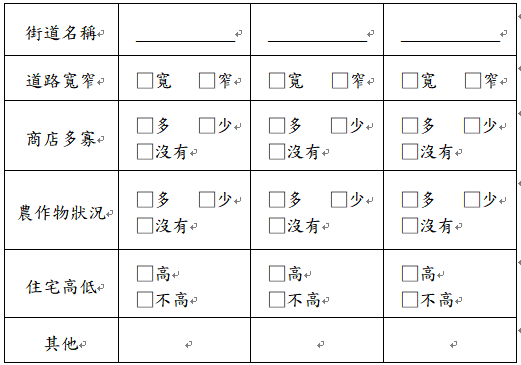 教師透過以下問題引導學生討論哪一條道路最適合進行觀察，並記錄在課本第120頁第二大題：1.這條街道讓你有什麼印象深刻的感受嗎？（請依實際情況回答。）2.這條街道的景觀可以表現出居民的生活樣貌嗎？（請依實際情況回答。）3.這條街道有足夠的景觀可以觀察嗎？（請依實際情況回答。）4.如果要進行實地觀察，這條街道是否安全？（請依實際情況回答。）5.學校附近是否有其他適合進行觀察的街道？（請依實際情況回答。）6.如果要選擇觀察的範圍，可以選街道的哪裡作為起始與終點？以便在這段範圍進行觀察。（請依實際情況回答。）平時上課表現口頭評量習作評量【環境教育】環E15 覺知能資源過度利用會導致環境汙染與資源耗竭的問題。環E16 了解物質循環與資源回收利用的原理。環E17 養成日常生活節約用水、用電、物質的行為，減少資源的消耗。第十八週第六單元 小小街道觀察家社-E-A2 敏覺居住地方的社會、自然與人文環境變遷，關注生活問題及其影響，並思考解決方法。社-E-B1 透過語言、文字及圖像等表徵符號，理解人類生活的豐富面貌，並能運用多樣的表徵符號解釋相關訊息，達成溝通的目的，促進相互間的理解。活動三：如何進行觀察－想像、實踐（120分鐘）一、閱讀教師引導學生閱讀課本第114～115頁的情境圖。二、發想與問答1.課本的兩個頁面中，哪個比較像都市？哪個比較像鄉村？為什麼你會這麼認為？（請依實際情況回答。）2.我們預計要觀察的街道景觀，比較接近哪一種？（請依實際情況回答。）3.有哪些課本提到的景物，是我們也適合做觀察的？（請依實際情況回答。）4.還有哪些課本沒提到，但也很適合我們做觀察的？（例如：建築物的顏色、橋梁、招牌樣式、小吃攤種類、具有當地特色的動植物、宗教建築等。）三、分組討論教師將學生提出的觀察項目列在黑板上，並透過以下問題引導學生思考，並將思考後的結論寫在課本第120～121頁的「街道觀察家」的頁面裡：1.從這些觀察的項目，可以看出居民的生活嗎？（請依實際情況回答。）2.這些項目會因為觀察的時間不同而改變嗎？（請依實際情況回答。）3.如果要選擇一個時間做觀察，什麼時間最適合？（請依實際情況回答。）4.搭配Google街景模擬觀察的路線與景觀，想像一下，觀察過程中，可能會遇到什麼樣的問題？（請依實際情況回答。）5.教師引導學生進行分組討論，並決定各組想觀察的項目，以及各組組員的分工。四、教師帶領學生進行實地觀察。（教師可以招募家長志工協助帶領學生進行本像踏查。）平時上課表現口頭評量習作評量【環境教育】環E15 覺知能資源過度利用會導致環境汙染與資源耗竭的問題。環E16 了解物質循環與資源回收利用的原理。環E17 養成日常生活節約用水、用電、物質的行為，減少資源的消耗。第十九週第六單元 小小街道觀察家社-E-A2 敏覺居住地方的社會、自然與人文環境變遷，關注生活問題及其影響，並思考解決方法。社-E-B1 透過語言、文字及圖像等表徵符號，理解人類生活的豐富面貌，並能運用多樣的表徵符號解釋相關訊息，達成溝通的目的，促進相互間的理解。活動四：如何進行分類與整理－實踐（120分鐘）一、整理資料教師引導學生將各組觀察後的紀錄，匯集整理在一起。二、繪製表格教師引導學生將觀察後的資料，模仿課本第116～117頁的方式，依照分類製作成表格。並透過提問引導學生修改表格：1.這些表格的觀察項目，還有沒有能合併成同一類的？（請依實際情況回答。）2.請替每個觀察表格取一個名稱。（請依實際情況回答。）3.表格內的數字或資料有沒有不合理的地方？（請依實際情況回答。）4.除了這些數字，在觀察過程中，你還發現到哪些印象深刻，或者不容易記錄的事情？（請依實際情況回答。）5.除了製作成簡易表格之外，教師也可讓學生利用其他方式將觀察到的資料整理出來，例如：塗鴉、地圖等方式。範例一：塗鴉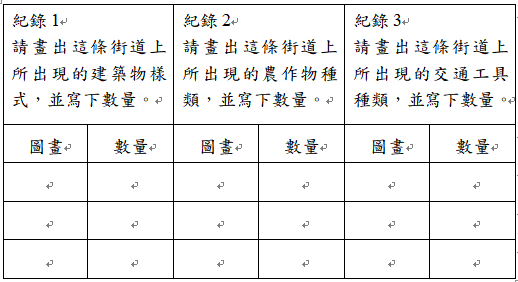 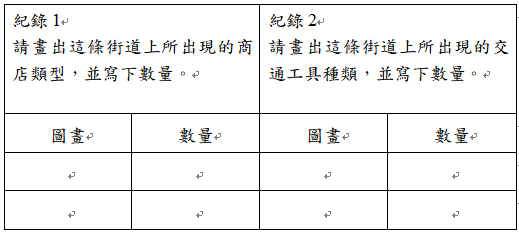 範例二：地圖請參考課本頁面第112～113頁，拿出學校附近街道的地圖，將觀察到的景象在地圖中的道路上做記號，相同類型的景象請用相同的顏色，之後再請學生歸納整理，哪一條街道所觀察到的景象比較多？三、統整透過對資料進行分類、整理後，更容易進行觀察與比較。平時上課表現口頭評量習作評量【環境教育】環E15 覺知能資源過度利用會導致環境汙染與資源耗竭的問題。環E16 了解物質循環與資源回收利用的原理。環E17 養成日常生活節約用水、用電、物質的行為，減少資源的消耗。第二十週【評量週】第六單元 小小街道觀察家社-E-A2 敏覺居住地方的社會、自然與人文環境變遷，關注生活問題及其影響，並思考解決方法。社-E-B1 透過語言、文字及圖像等表徵符號，理解人類生活的豐富面貌，並能運用多樣的表徵符號解釋相關訊息，達成溝通的目的，促進相互間的理解。活動五：分享我的發現－分享（120分鐘）一、閱讀教師引導學生閱讀課本第114～115頁，並請學生觀察課本的範例，與第116～117頁的哪些表格有關？二、分組發表1.學生依照各組整理後的資料，參考課本第118～119進行報告，學生報告後，請教師引導學生，根據自己所觀察的內容，分析這可能與居民的哪些生活有關？為什麼會有這樣的現象？（請依實際情況回答。）2.將學生各組所報告出的結論列在黑板上。（請依實際情況回答。）3.比對各組的結論與資訊，有哪些是最高的？有哪些是較低的？這各自代表著居住家鄉有什麼樣的特殊環境或生活方式？（請依實際情況回答。）4.將分享時所使用的海報、資料，張貼在公告欄或走廊，或將分享過程錄製成影片公開，讓更多人能看到實踐的歷程與結果。三、統整透過學校附近的街道觀察活動，可以引導我們更認識自己所居住的地方。平時上課表現口頭評量習作評量【環境教育】環E15 覺知能資源過度利用會導致環境汙染與資源耗竭的問題。環E16 了解物質循環與資源回收利用的原理。環E17 養成日常生活節約用水、用電、物質的行為，減少資源的消耗。